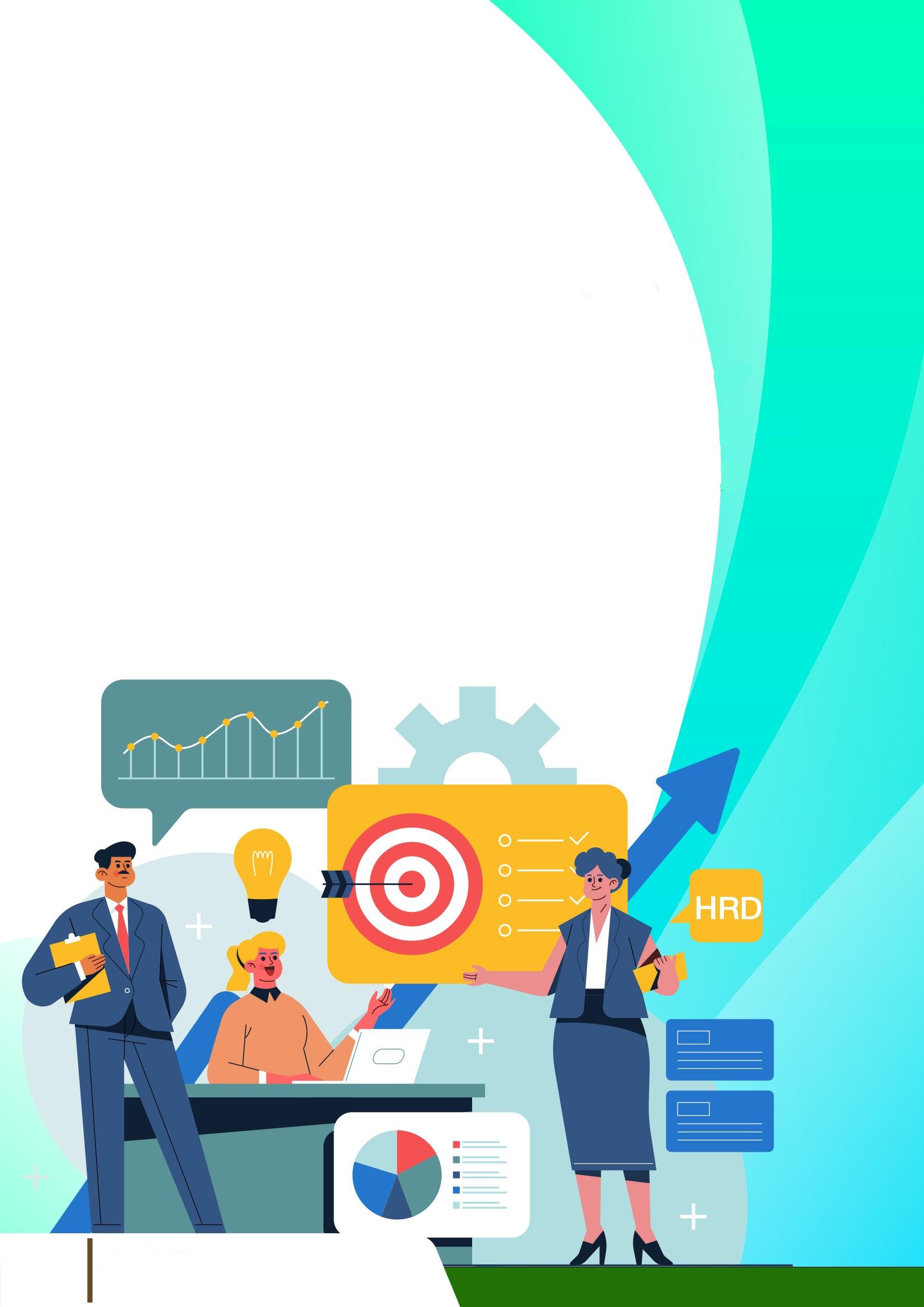 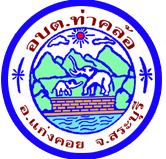 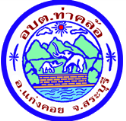 สารบัญเรื่อง 											        หน้าส่วนที่ 1 หลักการและเหตุผล									 ๑ ๑.๑ หลักการและเหตุผล									 1 ๑.๒ วัตถุประสงค์									 ๒ ๑.3 ขอบเขตและแนวทางในการจัดทำแผนการพัฒนาบุคลากร				 2ส่วนที่ ๒ การวิเคราะห์สถานการณ์พัฒนาบุคลากร							 ๔ ๒.๑ ภารกิจ อำนาจหน้าที่ขององค์กรปกครองส่วนท้องถิ่น  					 ๔ ๒.๒ ภารกิจหลักและภารกิจรอง ที่องค์กรปกครองส่วนท้องถิ่นจะดำเนินการ			 5 ๒.๓ การวิเคราะห์ความต้องการพัฒนาของบุคลากร						 ๖	 ๒.๔ การวิเคราะห์สภาพแวดล้อม								 6	 ๒.๕ โครงสร้างการแบ่งส่วนราชการตามแผนอัตรากำลัง ๓ ปี					 8	 ๒.๖ อัตรากำลังขององค์กรปกครองส่วนท้องถิ่น						 9 ๒.๗ การจำแนกระดับคุณวุฒิทางการศึกษาของบุคลากร					๑2 ๒.๘ สายงานของข้าราชการหรือพนักงานส่วนท้องถิ่นขององค์กรปกครองส่วนท้องถิ่น		๑3 ๒.๙ โครงสร้างอายุข้าราชการหรือพนักงานส่วนท้องถิ่น					๑3 ๒.๑๐ การสูญเสียกำลังคนจากการเกษียณอายุในระยะ ๓ ปี					๑4ส่วนที่ ๓ หลักสูตรพัฒนาบุคลากร								๑4 ๓.๑ เป้าหมายของการพัฒนา			  					๑4 ๓.๒ หลักสูตรการพัฒนาสำหรับข้าราชการหรือพนักงานส่วนท้องถิ่น				๑4 ๓.๓ วิธีการพัฒนาบุคลากรขององค์กรปกครองส่วนท้องถิ่น					๑5	 ๓.๔ การพัฒนาบุคลากรขององค์กรปกครองส่วนท้องถิ่น 					๑7	 ๓.๕ ประกาศคุณธรรมจริยธรรมของข้าราชการหรือพนักงานส่วนท้องถิ่นและลูกจ้าง		๑8 ๓.๖ การพัฒนาข้าราชการหรือพนักงานส่วนท้องถิ่นตามหลักสูตรสายงาน			19ส่วนที่ ๔ ยุทธศาสตร์การพัฒนาบุคลากร								๒3 ๔.๑ วิสัยทัศน์ ( Vision)			  						๒3 ๔.๒ พันธกิจด้านการพัฒนาทรัพยากรบุคคล (Mission)					๒3 ๔.๓ ค่านิยม										๒3 ๔.4 เป้าประสงค์									๒3	 ๔.๕ ยุทธศาสตร์การพัฒนาบุคลากร							๒3ส่วนที่ ๕ การติดตามประเมินผลการพัฒนาบุคลากร						๒9 ๕.๑ ความรับผิดชอบ			  						๒9 ๕.๒ การติดตามและประเมินผล								๒9 ๕.๓ บทสรุป 										30สารบัญเรื่อง 											        หน้าภาคผนวก1. บทสรุปสำหรับผู้บริหารการสำรวจข้อมูลความต้องการฝึกอบรมของบุคลากร2. สำเนาคำสั่งแต่งตั้งคณะกรรมการแผนพัฒนาบุคลากร3. สำเนารายงานการประชุมคณะกรรมการแผนพัฒนาบุคลากรส่วนที่ 1 หลักการและเหตุผล๑.๑ หลักการและเหตุผล๑) รัฐธรรมนูญแห่งราชอาณาจักรไทย มาตรา ๒๕๘ ข (๔) ได้กำหนดไว้ว่า “ให้มีการปรับปรุงและพัฒนาการบริหารงานบุคคลภาครัฐเพื่อจูงใจให้ผู้มีความรู้ความสามารถอย่างแท้จริงเข้ามาทำงาน
ในหน่วยงานของรัฐ และสามารถเจริญก้าวหน้าได้ตามความสามารถและผลสัมฤทธิ์ของงานของแต่ละบุคคล
มีความซื่อสัตย์สุจริต กล้าตัดสินใจและกระทำในสิ่งที่ถูกต้องโดยคิดถึงประโยชน์ส่วนรวมมากกว่าประโยชน์ส่วนตัว มีความคิดสร้างสรรค์และคิดค้นนวัตกรรมใหม่ ๆ เพื่อให้การปฏิบัติราชการและการบริหารราชการแผ่นดินเป็นไปอย่างมีประสิทธิภาพ และมีมาตรการคุ้มครองป้องกันบุคลากรภาครัฐจากการใช้อำนาจ
โดยไม่เป็นธรรมของผู้บังคับบัญชา๒) พระราชกฤษฎีกาว่าด้วยหลักเกณฑ์และวิธีการบริหารจัดการบ้านเมืองที่ดี พ.ศ. ๒๕๔๖กำหนดให้ส่วนราชการมีหน้าที่พัฒนาความรู้ในส่วนราชการ เพื่อให้มีลักษณะเป็นองค์การแห่ง
การเรียนรู้อย่างสม่ำเสมอ โดยต้องรับรู้ข้อมูลข่าวสารและสามารถประมวลผลความรู้ในด้านต่าง ๆ
เพื่อนำมาประยุกต์ใช้ในการปฏิบัติราชการได้อย่างถูกต้อง รวดเร็วและเหมาะสมต่อสถานการณ์ รวมทั้ง
ต้องส่งเสริมและพัฒนาความรู้ความสามารถ สร้างวิสัยทัศน์และปรับเปลี่ยนทัศนคติของข้าราชการ
ในสังกัดให้เป็นบุคลากรที่มีประสิทธิภาพและมีการเรียนรู้ร่วมกัน ทั้งนี้ เพื่อประโยชน์ในการปฏิบัติราชการ
ของส่วนราชการให้สอดคล้องกับการบริหารราชการให้เกิดผลสัมฤทธิ์๓) ตามประกาศหลักเกณฑ์การจัดทำแผนแม่บทการพัฒนาข้าราชการหรือพนักงานส่วนท้องถิ่น และประกาศคณะกรรมการข้าราชการหรือพนักงานท้องถิ่น เรื่อง หลักเกณฑ์และเงื่อนไขเกี่ยวกับ
การบริหารงานบุคคลขององค์กรปกครองส่วนท้องถิ่น หมวดที่ ๑๒ ส่วนที่ ๓ การพัฒนาข้าราชการหรือพนักงานส่วนท้องถิ่น กำหนดให้องค์กรปกครองส่วนท้องถิ่น (อบจ. เทศบาล อบต. และเมืองพัทยา)
มีการพัฒนาผู้ได้รับการบรรจุเข้ารับราชการเป็นข้าราชการหรือพนักงานส่วนท้องถิ่นก่อนมอบหมายหน้าที่ให้ปฏิบัติเพื่อให้รู้ระเบียบแบบแผนของทางราชการ หลักและวิธีปฏิบัติราชการ บทบาท และหน้าที่ของข้าราชการหรือพนักงานส่วนท้องถิ่น ในระบอบประชาธิปไตยอันมีพระมหากษัตริย์ทรงเป็นประมุข และแนวทางปฏิบัติตนเพื่อเป็นข้าราชการหรือพนักงานส่วนท้องถิ่นที่ดี โดยองค์กรปกครองส่วนท้องถิ่น (อบจ. เทศบาล อบต.
และเมืองพัทยา) ต้องดำเนินการพัฒนาให้ครบถ้วน ตามหลักสูตรที่คณะกรรมการข้าราชการหรือพนักงาน
ส่วนท้องถิ่น (ก.จ.จ. ก.ท.จ. และ ก.อบต.จังหวัด) กำหนด และกำหนดให้องค์กรปกครองส่วนท้องถิ่น (อบจ. เทศบาล อบต. และเมืองพัทยา) จัดทำแผนการพัฒนาบุคลากร เพื่อเพิ่มพูนความรู้ ทักษะ ทัศนคติที่ดี คุณธรรม
และจริยธรรม อันจะทำให้ปฏิบัติหน้าที่ราชการในตำแหน่งนั้นได้อย่างมีประสิทธิภาพ ในการจัดทำแผน
การพัฒนาข้าราชการหรือพนักงานส่วนท้องถิ่น ต้องกำหนดตามกรอบของแผนพัฒนาที่คณะกรรมการกลางข้าราชการหรือพนักงานส่วนท้องถิ่น (ก.จ. ก.ท. และ ก.อบต.) กำหนด โดยให้กำหนดเป็นแผนการพัฒนาบุคลากรขององค์กรปกครองส่วนท้องถิ่น มีระยะเวลา  ๓  ปี ตามกรอบของแผนอัตรากำลังขององค์กรปกครองส่วนท้องถิ่น (อบจ. เทศบาล อบต. และเมืองพัทยา) นั้น๔) สถานการณ์การเปลี่ยนแปลง ภายใต้กระแสแห่งการปฏิรูประบบราชการ และการเปลี่ยนแปลง
ด้านเทคโนโลยี การบริหารจัดการยุคใหม่ ผู้นำหรือผู้บริหารองค์การต่าง ๆ ต้องมีความตื่นตัวและเกิด
ความพยายามปรับตัวในรูปแบบต่าง ๆ โดยเฉพาะการเร่งรัดพัฒนาทรัพยากรมนุษย์และองค์การ การปรับเปลี่ยนวิธีคิด วิธีการทำงาน เพื่อแสวงหารูปแบบใหม่ ๆ และนำระบบมาตรฐานในระดับต่าง ๆ มาพัฒนาองค์กร
ซึ่งนำไปสู่แนวคิดการพัฒนาระบบบริหารความรู้ภายในองค์การ เพื่อให้องค์การสามารถใช้และพัฒนาความรู้
ที่มีอยู่ภายในองค์การได้อย่างมีประสิทธิภาพและปรับเปลี่ยนวิทยาการความรู้ใหม่มาใช้กับองค์การได้
อย่างเหมาะสม		เพื่อให้สอดคล้องกับแนวทางดังกล่าวองค์การบริหารส่วนตำบลท่าคล้อ จึงได้จัดทำแผนการพัฒนาบุคลากรองค์การบริหารส่วนตำบลท่าคล้อ ๓ ปี ประจำปีงบประมาณ 256๗ - 256๙ ขึ้น เพื่อใช้เป็นแนวทางในการพัฒนาข้าราชการองค์การบริหารส่วนตำบล ข้าราชการหรือพนักงานครูและบุคลากรทางการศึกษา ลูกจ้างประจำ และพนักงานจ้าง เป็นเครื่องมือในการบริหารงานบุคคล อีกทั้งยังเป็นการพัฒนาเพื่อเพิ่มพูนความรู้ ทักษะ ทัศนคติที่ดี คุณธรรม จริยธรรมของบุคลากรองค์การบริหารส่วนตำบลท่าคล้อ อำเภอแก่งคอย จังหวัดสระบุรี ในการปฏิบัติราชการและตอบสนองความต้องการของประชาชนได้อย่างมีประสิทธิภาพและประสิทธิผล๑.๒ วัตถุประสงค์๑) เพื่อให้องค์กรปกครองส่วนท้องถิ่นมีการพัฒนาบุคลากรขององค์กรปกครองส่วนท้องถิ่นเป็นไปตามหลักสูตรมาตรฐานกำหนดตำแหน่งและตามที่ ก.จ. ก.ท. และ ก.อบต. กำหนด๒) เพื่อให้องค์การบริหารส่วนตำบลท่าคล้อ มีเครื่องมือในการส่งเสริมให้บุคลากรองค์การบริหารส่วนตำบลท่าคล้อ มีกรอบความรู้ทักษะ และสมรรถนะ ที่เหมาะสมในการปฏิบัติงาน ตามมาตรฐานที่คณะกรรมการข้าราชการหรือพนักงานส่วนท้องถิ่น (ก.จ. ก.ท. และ ก.อบต.) ๓) เพื่อให้ข้าราชการหรือพนักงานส่วนท้องถิ่น มีการบริหารการเรียนรู้และพัฒนาตนเอง
โดยการประเมินและวางแผนการพัฒนาของตนเองอย่างต่อเนื่อง เพื่อให้สามารถทำงานได้อย่างมีประสิทธิภาพในบริบทที่เปลี่ยนแปลงอย่างรวดเร็ว๔) เพื่อให้บุคลากรท้องถิ่นมีความรู้ทั้งในด้านพื้นฐานในการปฏิบัติราชการ ด้านการพัฒนาเกี่ยวกับงานในหน้าที่ ด้านความรู้ความสามารถและทักษะของงานแต่ละตำแหน่ง ด้านการบริหาร
และด้านคุณธรรมและจริยธรรม ๕) เพื่อให้องค์การบริหารส่วนตำบลท่าคล้อ สร้างองค์กรแห่งการเรียนรู้ ที่เอื้อให้บุคลากรเกิดการเรียนรู้และการพัฒนาอย่างต่อเนื่อง เพื่อพัฒนาและปรับปรุงการปฏิบัติราชการ สร้างสรรค์นวัตกรรมทั้งผลผลิตและการให้บริการ เพื่อเพิ่มประสิทธิภาพและประสิทธิผลในการบรรลุเป้าหมายตามภารกิจหน้าที่๑.3 ขอบเขตและแนวทางในการจัดทำแผนการพัฒนาบุคลากร๑) การกำหนดหลักสูตร การพัฒนาหลักสูตร วิธีการพัฒนา ระยะเวลาและงบประมาณ
ในการพัฒนาข้าราชการองค์การบริหารส่วนส่วนตำบล ข้าราชการหรือพนักงานครูและบุคลากรทางการศึกษา ลูกจ้างประจำ และพนักงานจ้าง ให้มีความสอดคล้องกับตำแหน่งและระดับตำแหน่งในแต่ละสายงาน ที่ดำรงอยู่ตามกรอบแผนพัฒนาบุคลากร ๓ ปี๒) ให้บุคลากรขององค์การบริหารส่วนตำบลท่าคล้อ ต้องได้รับการพัฒนาความรู้ ความสามารถในหลักสูตรใดหลักสูตรหนึ่ง หรือหลายหลักสูตรอย่างน้อยปีละ ๑ ครั้ง หรือตามที่ผู้บริหารท้องถิ่นเห็นสมควร ได้แก่ 2.๑) หลักสูตรความรู้พื้นฐานในการปฏิบัติราชการ2.๒) หลักสูตรการพัฒนาเกี่ยวกับงานในหน้าที่รับผิดชอบ2.๓) หลักสูตรความรู้ และทักษะเฉพาะของงานในแต่ละตำแหน่งตามมาตรฐานกำหนดตำแหน่ง2.๔) หลักสูตรด้านการบริหาร2.๕) หลักสูตรด้านคุณธรรมและจริยธรรม๓) วิธีการพัฒนาบุคลากร ให้องค์การบริหารส่วนตำบลท่าคล้อ เป็นหน่วยดำเนินการเอง หรือดำเนินการร่วมกับ ก.จ. ก.ท. ก.อบต. และ ก.อบต.จังหวัด หรือหน่วยงานอื่น โดยวิธีการพัฒนาวิธีใดวิธีหนึ่งหรือหลายวิธีก็ได้ ตามความจำเป็นและความเหมาะสม ได้แก่ 3.๑) การปฐมนิเทศ 3.๒) การฝึกอบรม 3.๓) การศึกษาหรือดูงาน 3.๔) การประชุม การประชุมเชิงปฏิบัติการ หรือการสัมมนา 3.๕) การสอนงาน การให้คำปรึกษาหรือวิธีการอื่นที่เหมาะสม  3.๖) การเรียนรู้ผ่านระบบสื่ออิเล็กทรอนิกส์ (e-Learning)๔) งบประมาณในการดำเนินการพัฒนาให้องค์การบริหารส่วนตำบลท่าคล้อ ต้องจัดสรรงบประมาณสำหรับการพัฒนาบุคลากรตามแผนการพัฒนาบุคลากรอย่างชัดเจนแน่นอน โดยคำนึงถึงความประหยัดคุ้มค่า เพื่อให้การพัฒนาบุคลากรเป็นไปอย่างมีประสิทธิภาพและประสิทธิผล๕) การติดตามประเมินผล ให้องค์การบริหารส่วนตำบลท่าคล้อ กำหนดการติดตามประเมินผลการพัฒนาบุคลากรให้สอดคล้องกับทักษะ ความรู้ และสมรรถนะของข้าราชการหรือพนักงานส่วนท้องถิ่นให้บรรลุผลสัมฤทธิ์ตามแผนพัฒนาบุคลากร และเพื่อให้เป็นประโยชน์ในการวางแผนอัตรากำลัง การวางแผนบริหารบุคลากร การวางแผนเส้นทางความก้าวหน้าของบุคลากรซึ่งมีความสำคัญและจำเป็นในการพัฒนาองค์กรปกครองส่วนท้องถิ่นและการวางแผนพัฒนาบุคลากรองค์กรปกครองส่วนท้องถิ่น ๓ ปีถัดไปส่วนที่ ๒ การวิเคราะห์สถานการณ์พัฒนาบุคลากร๒.๑ ภารกิจ อำนาจหน้าที่ขององค์กรปกครองส่วนท้องถิ่น   (๑) ด้านโครงสร้างพื้นฐาน มีภารกิจที่เกี่ยวข้อง เช่น๑) การจัดการและดูแลสถานีขนส่งทางบกและทางน้ำ ๒) การสร้างและบำรุงรักษาทางบกและทางน้ำที่เชื่อมต่อระหว่างองค์กรปกครองส่วนท้องถิ่นอื่น๓) การขนส่งมวลชนและการวินาศกรรมจราจร ๔) การสาธารณูปการ ๕) การจัดให้มีและการบำรุงทางน้ำและทางบก ๖) การจัดให้มีและบำรุงทางระบายน้ำ๗) การจัดให้มีน้ำสะอาดหรือการประปา ๘) การจัดให้มีตลาด ท่าเทียบเรือและท่าข้าม ๙) การจัดให้มีและการบำรุงการไฟฟ้าหรือแสงสว่างโดยวิธีอื่น ฯลฯ(2) ด้านส่งเสริมคุณภาพชีวิต มีภารกิจที่เกี่ยวข้อง เช่นการจัดการศึกษา การจัดให้มีโรงพยาบาลจังหวัด การรักษาพยาบาล การป้องกันและการควบคุมโรคติดต่อ การป้องกัน การบำบัดโรค และการจัดตั้งและบำรุงสถานพยาบาล การสังคมสงเคราะห์ และการพัฒนาคุณภาพชีวิตเด็ก สตรี คนชราและผู้ด้อยโอกาสการรักษาความสะอาดของถนน ทางเดิน และที่สาธารณะ การจัดให้มีโรงฆ่าสัตว์การจัดให้มีสุสานและฌาปนสถาน การจัดให้มีการบำรุงสถานที่สำหรับนักกีฬา การพักผ่อนหย่อนใจ สวนสาธารณะ สวนสัตว์
ตลอดจนสถานที่ประชุมอบรมราษฎร การบำรุงและส่งเสริมการทำมาหากินของราษฎร ฯลฯ(3) ด้านการจัดระเบียบชุมชน สังคม และการรักษาความสงบเรียบร้อย มีภารกิจที่เกี่ยวข้อง ดังนี้การส่งเสริมประชาธิปไตย ความเสมอภาค และสิทธิเสรีภาพของประชาชนการป้องกันและบรรเทาสาธารณภัยการจัดให้ระบบรักษาความสงบเรียบร้อยภายในจังหวัด การรักษาความสงบเรียบร้อยและศีลธรรมอันดีของประชาชนในเขตท้องถิ่น ฯลฯ(4) ด้านการวางแผน การส่งเสริมการลงทุน พาณิชยกรรมและการท่องเที่ยว มีภารกิจที่เกี่ยวข้อง ดังนี้การจัดทำแผนพัฒนาองค์ปกครองส่วนท้องถิ่น และประสานการจัดทำแผนพัฒนาจังหวัดตามระเบียบที่คณะรัฐมนตรีกำหนด การจัดตั้งและดูแลตลาดกลาง การส่งเสริมการท่องเที่ยว การพาณิชย์ การส่งเสริมการลงทุนและการทำกิจกรรมไม่ว่าจะดำเนินการเองหรือร่วมกับบุคคลอื่นหรือจากสหการ ฯลฯ(๕) ด้านการบริหารจัดการและการอนุรักษ์ทรัพยากรธรรมชาติและสิ่งแวดล้อม มีภารกิจที่เกี่ยวข้อง ดังนี้การคุ้มครอง ดูแลและบำรุงรักษาป่าไม้ ที่ดิน สัตว์ป่าการจัดตั้งและการดูแลระบบบำบัดน้ำเสียรวมการกำจัดมูลฝอยและสิ่งปฏิกูลรวม การจัดการสิ่งแวดล้อมและมลพิษต่าง ๆ ฯลฯ (6) ด้านการศาสนา ศิลปวัฒนธรรม จารีตประเพณี และภูมิปัญญาท้องถิ่น มีภารกิจที่เกี่ยวข้อง ดังนี้การจัดการศึกษาบำรุงรักษาศิลปะ จารีตประเพณี ภูมิปัญญาท้องถิ่น และวัฒนธรรมอันดีของท้องถิ่น การส่งเสริมการกีฬา จารีตประเพณี และวัฒนธรรมอันดีงามของท้องถิ่นการจัดให้มีพิพิธภัณฑ์และหอจดหมายเหตุการศึกษา การทำนุบำรุงศาสนา และการส่งเสริมวัฒนธรรมฯลฯ(๗) ด้านการบริหารจัดการและการสนับสนุนการปฏิบัติภารกิจของส่วนราชการและองค์กรปกครองส่วนท้องถิ่น มีภารกิจที่เกี่ยวข้อง ดังนี้๑) สนับสนุนสภาตำบลและองค์กรปกครองส่วนท้องถิ่นอื่นในการพัฒนาท้องถิ่น สนับสนุน หรือช่วยเหลือส่วนราชการหรือองค์กรปกครองส่วนท้องถิ่นอื่นในการพัฒนาท้องถิ่น ๒) ประสานและให้ความร่วมมือในการปฏิบัติหน้าที่ของสภาตำบล และองค์กรปกครอง
ส่วนท้องถิ่นอื่น๓) การแบ่งสรรเงินซึ่งตามกฎหมายจะต้องแบ่งให้แก่สภาตำบลและองค์กรปกครอง
ส่วนท้องถิ่นอื่น๔) การให้บริการแก่เอกชน ส่วนราชการ หน่วยงานของรัฐ รัฐวิสากิจ หรือองค์กรปกครองส่วนท้องถิ่นอื่น ฯลฯ๒.๒ ภารกิจหลักและภารกิจรองที่องค์กรปกครองส่วนท้องถิ่นจะดำเนินการ(๑) ภารกิจหลัก 1. การสาธารณสุข การเฝ้าระวังและควบคุมโรคติดต่อ2. การพัฒนาโครงสร้างพื้นฐาน3. การพัฒนาสื่อเทคโนโลยีและนวัตกรรมทางการศึกษา4. การพัฒนาและปรับปรุงแหล่งท่องเที่ยวฯลฯ(๒) ภารกิจรอง1. การฟื้นฟูวัฒนธรรมและส่งเสริมประเพณีท้องถิ่น2. การส่งเสริมการเกษตร3. การสนับสนุนและส่งเสริมอาชีพ๒.๓ การวิเคราะห์ความต้องการพัฒนาของบุคลากร(๑) ความต้องการด้านทักษะ๑) ทักษะการบริหารโครงการ๒) ทักษะการเขียนหนังสือราชการ๓) ทักษะการใช้คอมพิวเตอร์๔) ทักษะในการสื่อสาร การนำเสนอ และถ่ายทอดความรู้(๒) ความต้องการด้านความรู้๑) ความรู้เรื่องกฎหมาย๒) ความรู้เรื่องจัดซื้อจัดจ้างและกฎระเบียบพัสดุ๓) ความรู้เกี่ยวกับเทคโนโลยีสารสนเทศ๔) ความรู้เรื่องงานธุรการและงานสารบรรณ(๓) ความต้องการพัฒนางาน๑) งานสาธารณสุข การเฝ้าระวังและควบคุมโรคติดต่อ๒) งานจัดทำงบประมาณ๓) งานช่าง๔) งานธุรการ งานสารบรรณ๒.๔ การวิเคราะห์สภาพแวดล้อม (๑) จุดแข็ง (Strengths) เป็นการวิเคราะห์ปัจจัยภายในองค์การบริหารส่วนตำบลท่าคล้อ ว่ามีปัจจัยภายในองค์กรใดที่เป็นข้อได้เปรียบหรือจุดเด่นที่ควรนำมาใช้ในการจัดทำแผนพัฒนาบุคลากรองค์กรปกครองส่วนท้องถิ่นได้ และควรดำรงไว้เพื่อการเสริมสร้างความเข็มแข็งขององค์การบริหารส่วนตำบลท่าคล้อ เช่น ๑) การกำหนดส่วนราชการเหมาะสมกับงานและหน้าที่ที่ปฏิบัติชัดเจน๒) ผู้บริหารมีการส่งเสริมการพัฒนาของบุคลากรอย่างสม่ำเสมอ๓) มีการใช้ระบบเทคโนโลยีที่ทันสมัยอยู่เสมอ สามารถปฏิบัติงานได้อย่างรวดเร็ว๔) ได้รับการสนับสนุนการพัฒนาทั้งด้านวิชาการและระเบียบ กฎหมายอยู่เสมอ๕) เจ้าหน้าที่มีความรู้ ความสามารถ ศักยภาพในการปฏิบัติหน้าที่ของตนเอง(๒) จุดอ่อน (Weaknesses) เป็นการวิเคราะห์ปัจจัยภายในองค์การบริหารส่วนตำบลท่าคล้อ ว่ามีปัจจัยภายในองค์กรใดที่เป็นข้อเสียเปรียบหรือจุดด้อยที่ควรปรับปรุงให้ดีขึ้นในการจัดทำแผนพัฒนาบุคลากรองค์กรปกครองส่วนท้องถิ่นได้ และขจัดให้หมดไป อันจะเป็นประโยชน์ต่อองค์การบริหารส่วนตำบลท่าคล้อ เช่น ๑) การปฏิบัติงานระหว่างส่วนราชการยังขาดการทำงานแบบบูรณาการเชื่อมโยงกัน๒) เจ้าหน้าที่ยังขาดความรู้ที่เป็นระบบและเหมาะสมกับการปฏิบัติงาน๓) เจ้าหน้าที่ยังขาดความตระหนักและรับผิดชอบต่อหน้าที่ของตนเอง๔) ขาดการสร้างวัฒนธรรมที่ดีขององค์กร และคุณธรรม จริยธรรม เพื่อให้เกิดแรงจูงใจ ขวัญและกำลังใจ ในการปฏิบัติหน้าที่๕) ข้าราชการยังขาดระเบียบวินัยที่ดีในการทำงาน(๓) โอกาส (Opportunities) เป็นการวิเคราะห์ปัจจัยภายนอกองค์การบริหารส่วนตำบลท่าคล้อ ว่ามีปัจจัยภายนอกองค์กรใดที่สามารถส่งผลกระทบที่เป็นประโยชน์ทั้งทางตรงและทางอ้อมต่อการดำเนินการการจัดทำแผนพัฒนาบุคลากรองค์กรปกครองส่วนท้องถิ่นได้และองค์การบริหารส่วนตำบลท่าคล้อ สามารถสร้างเป็นโอกาสหรือนำข้อดีมาเสริมสร้างให้หน่วยงานเข็มแข็ง๑) นโยบายของรัฐบาลเอื้อต่อการพัฒนาและการบริหารงานขององค์กรปกครองส่วนท้องถิ่น๒) กรมส่งเสริมการปกครองท้องถิ่นสนับสนุนการพัฒนาบุคลากรในหลักสูตรต่าง ๆ อย่างต่อเนื่อง   ๓) ความเจริญก้าวหน้าทางเทคโนโลยีสารสนเทศ ทำให้ได้รับข้อมูลข่าวสารต่าง ๆ ที่จำเป็นต่อ
การปฏิบัติงานอยู่เสมอ  ๔) ประชาชนมีส่วนร่วมต่อการปฏิบัติงานขององค์กรปกครองส่วนท้องถิ่น๕) รัฐบาลมีการกระจายอำนาจและภารกิจให้องค์กรปกครองส่วนท้องถิ่นมากขึ้น(๔) อุปสรรค (Threats) เป็นการวิเคราะห์ปัจจัยภายนอกองค์การบริหารส่วนตำบลท่าคล้อ ว่ามีปัจจัยภายนอกองค์กรใดที่สามารถส่งผลกระทบเป็นภัยคุกคามก่อให้เกิดผลเสียทั้งทางตรงและทางอ้อมในการจัดทำแผนพัฒนาบุคลากรองค์กรปกครองส่วนท้องถิ่นได้ และจำเป็นต้องปรับกลยุทธ์หรือขจัดอุปสรรคหรือภัยคุกคามขององค์การบริหารส่วนตำบลท่าคล้อ เช่น ๑) การจัดสรรงบประมาณของรัฐให้กับองค์กรปกครองส่วนท้องถิ่นไม่เพียงพอ๒) ระเบียบกฎหมายมีการเปลี่ยนแปลงอยู่ตลอดเวลา ๓) ภัยธรรมชาติที่ส่งผลกระทบต่อการบริหารงานขององค์กรปกครองส่วนทองถิ่น๔) การเปลี่ยนแปลงนโยบายของรัฐบาลมีการเปลี่ยนแปลงบ่อยครั้ง๕) การถ่ายโอนภารกิจบางส่วนจากส่วนกลางไปให้องค์กรปกครองส่วนท้องถิ่น ไม่ได้
ถ่ายโอนบุคลากรและงบประมาณ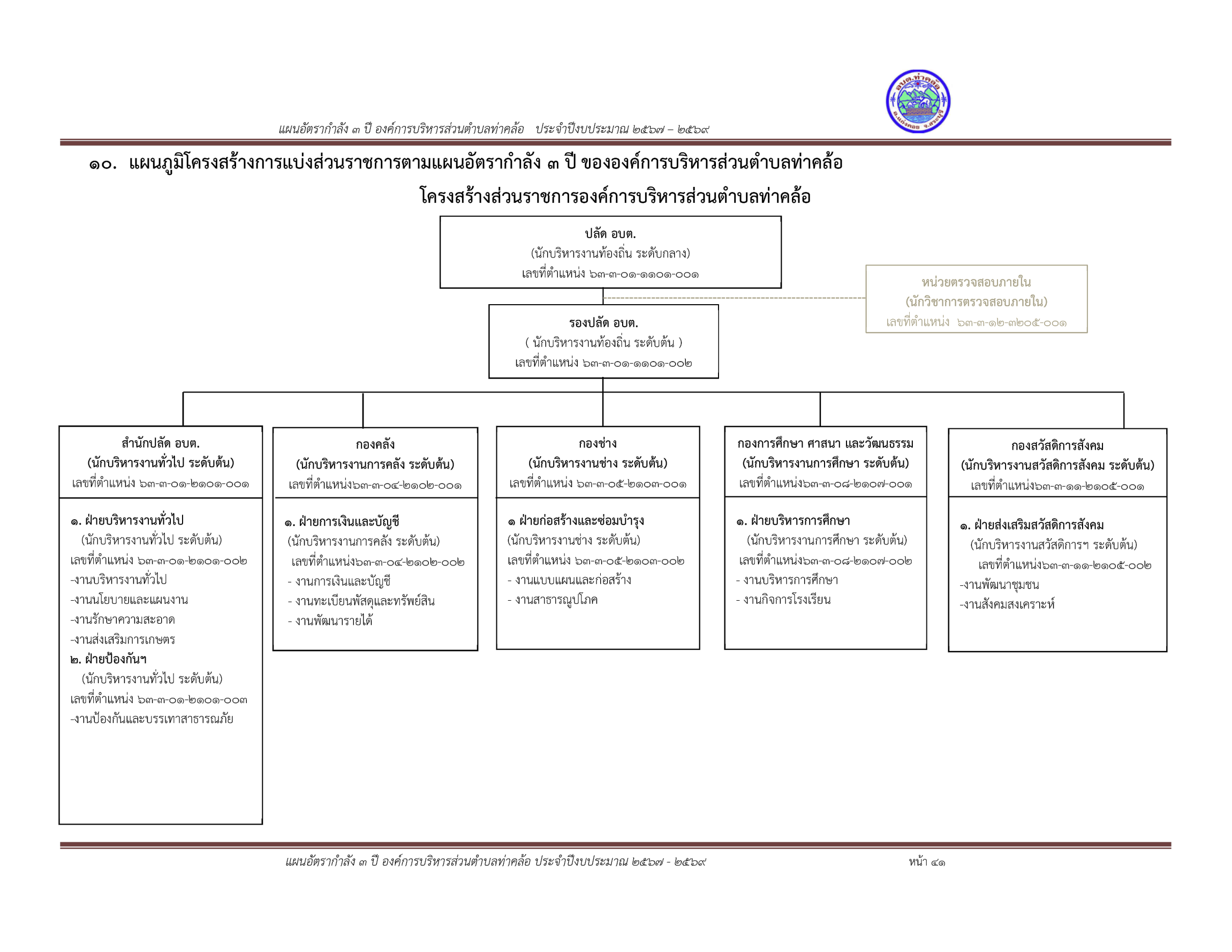 ๒.๖ กรอบอัตรากำลัง 3 ปี ขององค์กรปกครองส่วนท้องถิ่น ๒.๗ การจำแนกระดับคุณวุฒิทางการศึกษาของบุคลากร๒.๘ สายงานของข้าราชการหรือพนักงานส่วนท้องถิ่นขององค์กรปกครองส่วนท้องถิ่น๒.๙ โครงสร้างอายุข้าราชการหรือพนักงานส่วนท้องถิ่น จำแนกตามประเภทตำแหน่ง๒.๑๐ การสูญเสียกำลังคนจากการเกษียณอายุในระยะ ๓ ปี ส่วนที่ ๓ หลักสูตรพัฒนาบุคลากรการกำหนดแนวทางในการพัฒนาบุคลากรขององค์การบริหารส่วนตำบลท่าคล้อ ได้พิจารณาและให้ความสำคัญกับบุคลากรในทุกระดับ ข้าราชการองค์การบริหารส่วนตำบล พนักงานส่วนตำบล ข้าราชการหรือพนักงานครูและบุคลากรทางการศึกษา ลูกจ้างประจำ พนักงานจ้างตามภารกิจ พนักงานจ้างทั่วไป เพื่อให้ได้รับการพัฒนาประสิทธิภาพทั้งทางด้านการปฏิบัติงาน หน้าที่ความรับผิดชอบ ความรู้และทักษะเฉพาะของงานในแต่ละตำแหน่ง การบริหาร และคุณธรรมและจริยธรรม  ดังนี้ ๓.๑ เป้าหมายของการพัฒนา๑) เป้าหมายเชิงปริมาณจำนวนบุคลากรในสังกัดองค์การบริหารส่วนตำบลท่าคล้อ 71 ราย ประกอบด้วย ข้าราชการพนักงานส่วนตำบล ข้าราชการหรือพนักงานครูและบุคลากรทางการศึกษา ลูกจ้างประจำ พนักงานจ้างตามภารกิจ พนักงานจ้างทั่วไป หลักสูตรการพัฒนาสำหรับข้าราชการหรือพนักงานส่วนท้องถิ่น ได้รับการพัฒนาตามหลักสูตรและส่งเสริมให้ได้รับการศึกษาต่อในระดับที่สูงขึ้น๒. เป้าหมายเชิงคุณภาพระดับความสำเร็จของบุคลากรในสังกัดองค์การบริหารส่วนตำบลท่าคล้อ ที่ได้เข้ารับการพัฒนา การเพิ่มพูนความรู้ ทักษะคุณธรรมและจริยธรรมในการปฏิบัติงาน สามารถนำความรู้ที่ได้รับมาใช้ประโยชน์ในการปฏิบัติงานเพื่อบริการประชาชนได้อย่างมีประสิทธิภาพ๓.๒ หลักสูตรการพัฒนาสำหรับข้าราชการและพนักงานส่วนท้องถิ่นหลักสูตรการพัฒนาสำหรับข้าราชการหรือพนักงานส่วนท้องถิ่น แต่ละตำแหน่งต้องได้รับ
การพัฒนาอย่างน้อยในหลักสูตรหนึ่งหรือหลายหลักสูตร ระยะเวลาดำเนินการพัฒนาบุคลากร ต้องกำหนดให้เหมาะสมกับกลุ่มเป้าหมายที่เข้ารับการพัฒนา วิธีการพัฒนา และหลักสูตรการพัฒนาแต่ละหลักสูตร สำหรับหลักสูตรการพัฒนาสำหรับข้าราชการและพนักงานส่วนท้องถิ่น ประกอบด้วย ดังนี้(1) หลักสูตรความรู้พื้นฐานในการปฏิบัติราชการ สำหรับข้าราชการหรือพนักงานส่วนท้องถิ่น
ทุกระดับ ให้มีความรู้ความเข้าใจพื้นฐานในการปฏิบัติราชการ ระเบียบและแบบแผนทางราชการ
และกฎหมายระเบียบที่ใช้ในการปฏิบัติงาน บทบาทหน้าที่ของข้าราชการหรือพนักงานส่วนท้องถิ่น แนวทางปฏิบัติเพื่อเป็นพนักงานจ้างและลูกจ้างประจำ และหน้าที่ของข้าราชการในระบอบประชาธิปไตย
อันมีพระมหากษัตริย์ทรงเป็นพระประมุขและการเป็นข้าราชการที่ดี  (2) หลักสูตรการพัฒนาเกี่ยวกับงานในหน้าที่รับผิดชอบ เพื่อพัฒนาข้าราชการหรือพนักงาน
ส่วนท้องถิ่นให้มีความเข้าใจในการปฏิบัติราชการตามอำนาจหน้าที่และความรับผิดชอบ และพัฒนาทักษะ
ที่จำเป็นต่อการปฏิบัติงาน ทักษะด้านดิจิทัล เพื่อให้ปฏิบัติงานได้อย่างมีประสิทธิภาพ (3) หลักสูตรความรู้และทักษะเฉพาะของงานในแต่ละตำแหน่งตามมาตรฐานกำหนดตำแหน่งสำหรับข้าราชการหรือพนักงานส่วนท้องถิ่นทุกระดับ ให้มีความรู้ความเข้าใจและทักษะที่จำเป็น
สำหรับการปฏิบัติงานของข้าราชการหรือพนักงานส่วนท้องถิ่นแต่ละประเภทแต่ละสายงาน เพื่อให้มีความรู้ความเข้าใจในวิชาชีพและงานที่ปฏิบัติ โดยสามารถประยุกต์ความรู้และทักษะ มาใช้ในการปฏิบัติงานได้
อย่างมีประสิทธิภาพ (4) หลักสูตรด้านการบริหาร สำหรับข้าราชการหรือพนักงานส่วนท้องถิ่นพัฒนาทักษะ
และองค์ความรู้ในการบริหารงานขององค์กรปกครองส่วนท้องถิ่น การบริหารกิจการบ้านเมืองที่ดี การกระจายอำนาจให้แก่องค์กรปกครองส่วนท้องถิ่น ความเป็นผู้นำองค์กร ทักษะเฉพาะด้าน การคิดเชิงกลยุทธ์ ทักษะ
การสื่อสารและการตัดสินใจ การส่งเสริมสนับสนุนพัฒนาศักยภาพของบุคลากรเพื่อสามารถเป็นผู้บริหารพร้อมรับมือต่อการเปลี่ยนแปลง (5) หลักสูตรด้านคุณธรรมและจริยธรรม เพื่อเป็นการสร้างความรู้ความเข้าใจเกี่ยวกับมาตรฐานทางจริยธรรม และส่งเสริมให้ข้าราชการหรือพนักงานส่วนท้องถิ่นรักษาจริยธรรมตามมาตรฐานทางจริยธรรม
มีการประพฤติปฏิบัติอย่างมีคุณธรรม และยึดถือแนวทางปฏิบัติตามประมวลจริยธรรม วินัยของข้าราชการ
หรือพนักงานส่วนท้องถิ่น และหลักธรรมาภิบาล๓.๓ วิธีการพัฒนาบุคลากรขององค์กรปกครองส่วนท้องถิ่น  (๑) การปฐมนิเทศสำหรับข้าราชการหรือพนักงานส่วนท้องถิ่นแรกบรรจุหรืออยู่ระหว่างการทดลองปฏิบัติ
หน้าที่ราชการ ให้มีความรู้ความเข้าใจสภาพแวดล้อมของหน่วยงาน วิสัยทัศน์ พันธกิจ โครงสร้างส่วนราชการ ผู้บริหาร วัฒนธรรมขององค์กร หน้าที่ความรับผิดชอบ ความสำคัญของภารกิจที่มีต่อประชาชน สังคม ประเทศชาติ การพัฒนาตนเองของข้าราชการหรือพนักงานส่วนท้องถิ่น ความก้าวหน้าในอาชีพราชการ เพื่อให้มีทัศนคติที่ดีและมีแรงจูงใจในการรับราชการ  (๒) การฝึกอบรม การฝึกอบรม เป็นกระบวนการสำคัญที่จะช่วยพัฒนาหรือฝึกฝนบุคลากรขององค์กรปกครองส่วนท้องถิ่น ให้มีความรู้ความสามารถ ทักษะหรือ ความชำนาญ ตลอดจนประสบการณ์ให้เหมาะสม
กับการทำงาน รวมถึงก่อให้เกิดความรู้สึก เช่น ทัศนคติหรือเจตคติที่ดีต่อการปฏิบัติงาน อันจะส่งผลให้บุคลากร
แต่ละคนในองค์กรปกครองส่วนท้องถิ่นมีความสามารถเฉพาะตัวสูงขึ้น มีประสิทธิภาพในการทำงานร่วมกับผู้อื่นได้ดีทำให้องค์กรปกครองส่วนท้องถิ่นมีประสิทธิผลและประสิทธิภาพที่ดีขึ้น(๓) การศึกษา หรือดูงานการพัฒนาบุคลากรโดยการให้ไปศึกษาเพิ่มเติมทั้งในและต่างประเทศ เพื่อการเพิ่มพูนความรู้ ด้วยการเรียนหรือการวิจัยตามหลักสูตรของสถาบันการศึกษาในและต่างประเทศโดยใช้เวลา
ในการปฏิบัติราชการ เพื่อให้ได้มาซึ่งปริญญาหรือประกาศนียบัตรวิชาชีพ ซึ่งสาขาวิชาและระดับการศึกษา
โดยปกติจะต้องสอดคล้องหรือเป็นประโยชน์กับมาตรฐานกำหนดตำแหน่งที่ดำรงอยู่ตามที่ ก.จ. ก.ท.
และ ก.อบต. กำหนด สำหรับการดูงาน คือ การพัฒนาบุคลากรเพื่อเพิ่มพูนความรู้และแสวงหาประสบการณ์
ด้วยการสังเกตการณ์และการแลกเปลี่ยนความคิดเห็นในการดำเนินการใหม่ ๆ โดยคาดหวังว่าจะสามารถนำ
มาประยุกต์ใช้ในองค์กรปกครองส่วนท้องถิ่น หรือปรับปรุงกระบวนการทำงานในบทบาทหน้าที่สำคัญ
ของแต่ละบุคคลทั้งปัจจัยความสำเร็จและปัญหาอุปสรรค ข้อควรระวังจากการเรียนรู้ขององค์กรที่ไปศึกษาดูงาน
ทั้งยังเป็นการเปลี่ยนบรรยากาศโดยการไปพบเห็นสิ่งใหม่ซึ่งสามารถเสริมสร้างแนวคิดใหม่ และนำไปสู่
การเปลี่ยนแปลงที่ดีขึ้น เพื่อช่วยเพิ่มพูนความรู้ ทักษะ และประสบการณ์ ให้กับบุคลากรอีกทั้งเป็นการเปิดมุมมองที่จะรับการเรียนรู้ในสิ่งใหม่ ๆ สร้างความพร้อมให้แก่ทั้งตัวบุคลากร และสร้างผลสัมฤทธิ์
ให้แก่ทีมงาน ส่วนราชการ และองค์กรปกครองส่วนท้องถิ่น เพื่อให้เกิดการเรียนรู้ที่ดี ผู้ไปศึกษาดูงานต้องใช้ทักษะการสอบถาม การสังเกต และแลกเปลี่ยนเรียนรู้วิธีการปฏิบัติงานและการแก้ปัญหาในการปฏิบัติงาน
จากหน่วยงานหรือองค์กรที่ไปศึกษาดูงาน(๔) การประชุม การประชุมเชิงปฏิบัติการ หรือการสัมมนาการประชุม (Meeting) การประชุมเชิงปฏิบัติการ (Workshop) หรือการสัมมนา (Seminar) เป็นวิธีการพัฒนาบุคลากรอีกรูปแบบหนึ่งเน้นการพัฒนาทักษะในการคิดเชิงนวัตกรรม
การแลกเปลี่ยนข้อมูลความรู้และประสบการณ์และทักษะในการแก้ไขปัญหาและการตัดสินใจสามารถนำแนวคิดที่ได้รับจากการประชุมสัมมนามาปรับใช้เพื่อเพิ่มประสิทธิภาพในการทำงาน ซึ่งเป็นการพัฒนาบุคลากรที่ร่วมกันเป็นกลุ่มเน้นการฝึกปฏิบัติ โดยมีโครงการ/หลักสูตร และกำหนดระยะเวลาที่แน่นอน ซึ่งอาจจะเป็นการศึกษาร่วมกัน ศึกษาค้นคว้า ตลอดจนทำความเข้าใจและฝึกปฏิบัติ เพื่อทักษะปฏิบัติงาน ตามวัตถุประสงค์
ของการประชุม การประชุมเชิงปฏิบัติการ หรือการสัมมนา นั้นๆ (๕) การสอนงาน การให้คำปรึกษาหรือวิธีการอื่นที่เหมาะสม๑) การสอนงาน (Coaching) การสอนงานถือเป็นหน้าที่ความรับผิดชอบของผู้บังคับบัญชา
หรือผู้ที่ได้รับมอบหมายในองค์กรปกครองส่วนท้องถิ่น เป็นวิธีการให้ความรู้ (knowledge) สร้างเสริมทักษะ (Skill) และทัศนคติ (Attitude) ที่ช่วยในการปฏิบัติงานให้มีประสิทธิภาพสูงขึ้นได้ในระยะยาว
โดยผ่านกระบวนการปฏิสัมพันธ์ระหว่างผู้สอนงานและบุคลากรผู้ถูกสอนงาน การสอนงานสามารถดำเนินการรายบุคคลหรือเป็นกลุ่มเล็กที่ต้องใช้เวลาในการพัฒนาอย่างต่อเนื่อง๒) การฝึกขณะปฏิบัติงาน (On the Job Training) การฝึกขณะปฏิบัติงานถือเป็นหน้าที่ความรับผิดชอบของผู้บังคับบัญชาหรือผู้ที่ได้รับมอบหมายในหน่วยงานเป็นวิธีการพัฒนาบุคลากรด้วยการฝึกปฏิบัติจริง ณ สถานที่จริงเป็นการให้คำแนะนำ เชิงปฏิบัติในลักษะตัวต่อตัวหรือเป็นกลุ่มเล็กในสถานที่ทำงานและในช่วงการทำงานปกติ วิธีการนี้เน้นประสิทธิภาพการทำงานในลักษณะการพัฒนาทักษะเป็นพื้นฐานให้แก่บุคลากรเข้าใจและสามารถปฏิบัติงานได้ด้วยตนเอง การฝึกขณะปฏิบัติงานสามารถดำเนินการ
โดยผู้บังคับบัญชาหรือมอบหมายผู้ที่มีความเชี่ยวชาญเรื่องนั้นมักใช้สำหรับบุคลากรใหม่ที่เพิ่งเข้าทำงานสับเปลี่ยนโอนย้ายเลื่อนตำแหน่งมีการปรับปรุงงานหรือต้องอธิบายงานใหม่ ๆ ผู้บังคับบัญชามีหน้าที่ฝึกบุคลากร
ขณะปฏิบัติงานตามลักษณะงานที่รับผิดชอบเพื่อให้บุคลากรทราบและเรียนรู้เกี่ยวกับขั้นตอนวิธีปฏิบัติงานพร้อมคู่มือและระเบียบการปฏิบัติงาน ทำให้เกิดการรักษาองค์ความรู้และคงไว้ซึ่งมาตรฐานการทำงาน
แม้ว่าจะเปลี่ยนบุคลากรที่รับผิดชอบงานแต่ยังคงรักษาความมีประสิทธิภาพในการทำงานต่อไปได้๓) การเป็นพี่เลี้ยง (Mentoring) การเป็นพี่เลี้ยงเป็นอีกวิธีการพัฒนาบุคลากรรายบุคคลวิธีการนี้ต้องใช้ความคิดในการวิเคราะห์รับฟังและนำเสนอทิศทางที่ถูกต้องให้อีกฝ่ายโดยเน้นการมีส่วนร่วมแก้ไขปัญหาและกำหนดเป้าหมายเพื่อให้งานบรรลุผลสำเร็จเป็นกระบวนการแลกเปลี่ยนประสบการณ์
ระหว่างพี่เลี้ยง (Mentor) และผู้รับคำแนะนำ (Mentee) จากผู้มีความรู้ความชำนาญให้กับผู้ไม่มีประสบการณ์หรือมีประสบการณ์ไม่มากนัก ลักษณะสำคัญของการเป็นพี่เลี้ยงคือผู้เป็นพี่เลี้ยงอาจเป็นบุคคลอื่นได้
ไม่จำเป็นต้องเป็นผู้บังคับบัญชาหรือหัวหน้าโดยตรง ทำหน้าที่สนับสนุนให้กำลังใจช่วยเหลือสอนงาน
และให้คำปรึกษา แนะนำ ดูแลทั้งการทำงาน การวางแผนเป้าหมายในอาชีพให้กับบุคลากรเพื่อให้ผู้รับคำแนะนำมีความสามารถในการปฏิบัติงานที่สูงขึ้นรวมถึงการใช้ชีวิตส่วนตัวที่เหมาะสม๔) การให้คำปรึกษาแนะนำ (Consulting) การให้คำปรึกษาแนะนำเป็นวิธีการพัฒนาบุคลากรอีกรูปแบบหนึ่งที่มักใช้ในการแก้ไขปัญหาที่เกิดขึ้นกับบุคลากรด้วยการวิเคราะห์ปัญหาที่เกิดขึ้น
ในการทำงานซึ่งผู้บังคับบัญชากำหนดแนวทางแก้ไขปัญหาที่เหมาะสมร่วมกับผู้ใต้บังคับบัญชาเพื่อให้บุคลากร
มีแนวทางแก้ไขปัญหาที่เกิดขึ้นกับตนเองได้ ผู้ให้คำปรึกษาแนะนำมักเป็นผู้บังคับบัญชาภายในหน่วยงาน
หรืออาจเป็นผู้เชี่ยวชาญที่มีความรู้ประสบการณ์และความชำนาญเป็นพิเศษในเรื่องนั้นๆที่มีคุณสมบัติ
เป็นที่ปรึกษาได้จากทั้งภายในหรือภายนอกองค์กร๕) การหมุนเวียนงาน (Job Rotation) การหมุนเวียนงานเป็นอีกวิธีการหนึ่งในการพัฒนา
ขีดความสามารถในการทำงานของบุคลากรถือเป็นวิธีการที่ก่อให้เกิดทักษะการทำงานที่หลากหลาย (Multi-Skill) ที่เน้นการสลับเปลี่ยนงานในแนวนอนจากงานหนึ่งไปยังอีกงานหนึ่งมากกว่าการเลื่อนตำแหน่งงาน
ที่สูงขึ้น การหมุนเวียนงานเกิดได้ทั้งการเปลี่ยนตำแหน่งงานและการเปลี่ยนหน่วยงานโดยการให้ปฏิบัติงาน
ในหน่วยงานอื่นภายใต้ระยะเวลาที่กำหนด๖) การเรียนรู้ด้วยตนเอง (Self-Learning) การเรียนรู้ด้วยตนเองเป็นวิธีการพัฒนาบุคลากรขององค์กรปกครองส่วนท้องถิ่นที่เน้นให้บุคลากรมีความรับผิดชอบในการเรียนรู้และพัฒนาตนเอง
โดยไม่จำเป็นต้องใช้ช่วงเวลาในการปฏิบัติงานเท่านั้น บุคลากรสามารถแสวงหาโอกาสเรียนรู้ได้ด้วยตนเอง
ผ่านช่องทางการเรียนรู้และสื่อต่าง ๆ ที่ต้องการได้ซึ่งวิธีการนี้เหมาะสมกับบุคลากรที่ชอบเรียนรู้และพัฒนาตนเองอยู่เสมอโดยเฉพาะกับบุคลากรที่มีผลการปฏิบัติงานดีและมีศักยภาพในการทำงานสูง๗) การเรียนรู้ผ่านระบบสื่ออิเล็กทรอนิกส์ (e-Learning) การเรียนรู้ด้วยตนเองเป็นวิธีการพัฒนาบุคลากรขององค์กรปกครองส่วนท้องถิ่นที่เน้นให้บุคลากรมีความรับผิดชอบในการเรียนรู้
และพัฒนาตนเอง ซึ่งเป็นหลักสูตรอบรมออนไลน์ที่เป็นความต้องการร่วมขององค์กรปกครองส่วนท้องถิ่น
เพื่อเพิ่มศักยภาพของข้าราชการให้สามารถปฏิบัติงานภายใต้ระบบบริหารจัดการภาครัฐแนวใหม่
ได้อย่างมีประสิทธิภาพการพัฒนาสำหรับบุคลากรท้องถิ่นอาจจะกระทำได้โดยองค์กรปกครองส่วนท้องถิ่น สำนักงาน ก.จ. ก.ท. และ ก.อบต. สำนักงาน ก.จ.จ. ก.ท.จ. และ ก.อบต.จังหวัด หน่วยงานของรัฐ
หรือส่วนราชการอื่น หรือองค์กรปกครองส่วนท้องถิ่นร่วมกับหน่วยงานของรัฐหรือส่วนราชการอื่นก็ได้ ๓.๔ การพัฒนาความรู้ให้กับบุคลากรขององค์กรปกครองส่วนท้องถิ่น(1) ด้านความรู้ทั่วไปในการปฏิบัติราชการ ได้แก่ ความรู้ที่เกี่ยวข้องกับการปฏิบัติราชการโดยทั่วไป เช่น ระเบียบแบบแผนทางราชการ กฎหมายระเบียบที่ใช้ในการปฏิบัติราชการ บทบาทหน้าที่
ของข้าราชการหรือพนักงานส่วนท้องถิ่น แนวทางปฏิบัติเพื่อเป็นพนักงานจ้างและลูกจ้างประจำ และหน้าที่
ของบุคลากรท้องถิ่นในระบอบประชาธิปไตยอันมีพระมหากษัตริย์ทรงเป็นพระประมุข และการเป็นข้าราชการที่ดี(2) ด้านคุณสมบัติส่วนตัว ได้แก่ การช่วยเสริมบุคลิกภาพที่ดี ส่งเสริมให้สามารถปฏิบัติงานร่วมกับบุคคลอื่นได้อย่างราบรื่นมีประสิทธิภาพ พัฒนาทักษะที่จำเป็นต่อการปฏิบัติงาน ทักษะด้านดิจิทัล มนุษยสัมพันธ์การทำงาน การสื่อความหมายการเสริมสร้างสุขภาพอนามัย เป็นต้น(3) ด้านความรู้และทักษะเฉพาะของงานในแต่ละตำแหน่ง ได้แก่ ความรู้ความสามารถ
ในการปฏิบัติงานของตำแหน่งหนึ่งตำแหน่งใดโดยเฉพาะ เช่น งานฝึกอบรม งานพิมพ์หนังสือราชการ
งานด้านช่าง(4) ด้านการบริหาร ได้แก่ รายละเอียดที่เกี่ยวกับการบริหารงานและการบริหารคน เช่น ในเรื่องการวางแผน การมอบหมายงาน การจูงใจ การประสานงาน ความเป็นผู้นำองค์กร ทักษะเฉพาะด้าน การคิดเชิงกลยุทธ์ ทักษะการสื่อสาร และการตัดสินใจ(5) ด้านคุณธรรม และจริยธรรม ได้แก่ การพัฒนาคุณธรมและจริยธรรมในการปฏิบัติงาน เช่น จริยธรรมในการปฏิบัติงาน มาตรฐานทางจริยธรรม การพัฒนาคุณภาพชีวิต เพื่อประสิทธิภาพในการปฏิบัติงานการปฏิบัติงานอย่างมีความสุข๓.๕ ประกาศคุณธรรมจริยธรรมของข้าราชการหรือพนักงานส่วนท้องถิ่น ลูกจ้าง และพนักงานจ้าง๑. การยึดมั่นในคุณธรรมและจริยธรรม๒. การมีจิตสำนึกที่ดี ซื่อสัตย์ สุจริต และรับผิดชอบ๓. การยึดถือประโยชน์ของประเทศชาติเหนือกว่าประโยชน์ส่วนตน และไม่มีผลประโยชน์ทับซ้อน๔. การยืนหยัดทำในสิ่งที่ถูกต้อง เป็นธรรม และถูกกฎหมาย๕. การให้บริการแก่ประชาชนด้วยความรวดเร็ว มีอัธยาศัย และไม่เลือกปฏิบัติ การให้ข้อมูลข่าวสารแก่ประชาชนอย่างครบถ้วน ถูกต้อง และไม่บิดเบือนข้อเท็จจริง๗. การมุ่งผลสัมฤทธิ์ของงาน รักษามาตรฐาน มีคุณภาพโปร่งใส และตรวจสอบได้๘. การยึดมั่นในระบอบประชาธิปไตยอันมีพระมหากษัตริย์ทรงเป็นประมุข๙. การยึดมั่นในหลักจรรยาวิชาชีพขององค์กรทั้งนี้ การฝ่าฝืนหรือไม่ปฏิบัติตามมาตรฐานทางจริยธรรม ให้ถือว่าเป็นการกระทำผิดทางวินัย๓.๖ การพัฒนาข้าราชการหรือพนักงานส่วนท้องถิ่นตามหลักสูตรสายงาน ส่วนที่ ๔ ยุทธศาสตร์การพัฒนาบุคลากรการพัฒนาบุคลากรขององค์การบริหารส่วนตำบลท่าคล้อ ได้กำหนดวิสัยทัศน์ พันธกิจ ค่านิยม ยุทธศาสตร์การพัฒนาบุคลากรเพื่อเป็นกรอบแนวทางในการพัฒนา ดังนี้๔.๑ วิสัยทัศน์ ( Vision)“การคมนาคมสะดวก  บวกกับเศรษฐกิจเฟื่องฟู  มีความรู้ทันสมัย  สดใสสิ่งแวดล้อม  พร้อมเป็น อบต. น่าอยู่"๔.๒ พันธกิจด้านการพัฒนาทรัพยากรบุคคล (Mission)1) จัดให้มีและบำรุงรักษาทางบก ระบบไฟฟ้า น้ำอุปโภค - บริโภค2) บำรุงส่งเสริมการประกอบอาชีพและยกระดับรายได้ของประชาชน3) ส่งเสริมการศึกษา ศาสนา และวัฒนธรรม4) การเพิ่มประสิทธิภาพการให้บริการแก่ผู้มาติดต่อราชการต่าง ๆ5) กำจัดมูลฝอย สิ่งปฏิกูล และน้ำเสีย ควบคุมมลภาวะ ฝุ่นละออง6) การพัฒนาศักยภาพของคนและชุมชนให้เข้มแข็ง สามารถพึ่งตนเองได้7) ส่งเสริมการพัฒนาสตรี เด็ก เยาวชน ผู้สูงอายุ ผู้พิการ ผู้ติดเชื้อ H.I.V. และผู้ด้อยโอกาส๔.๓ ค่านิยม“มืออาชีพ คิดสร้างสรรค์ ยึดมั่นธรรมภิบาล ใจบริการเพื่อประชาชน”๔.๔ เป้าประสงค์ บุคลากรมีขีดความสามารถ ทักษะ ความรู้ และสมรรถนะที่หลากหลายในการปฏิบัติงาน
ตามภารกิจองค์กรปกครองส่วนท้องถิ่นองค์กรปกครองส่วนท้องถิ่นมีการวางแผนพัฒนาบุคลากร การวางแผนพัฒนาความก้าวหน้าในสายอาชีพให้แก่ข้าราชการหรือพนักงานส่วนท้องถิ่น บุคลากรมีจิตสำนึก ประพฤติปฏิบัติตน ตามค่านิยม คุณธรรมจริยธรรม วัฒนธรรมการทำงานร่วมกัน โดยยึดหลักธรรมาภิบาลบุคลากรมีความผูกพันกับองค์กรปกครองส่วนท้องถิ่นมีคุณภาพชีวิตการทำงานที่ดี
และมีความสุขในการทำงานพัฒนาบุคลากรให้มีคุณภาพชีวิตและความสุขในวัยหลังเกษียณ ๔.๕ ยุทธศาสตร์การพัฒนาบุคลากรยุทธศาสตร์ที่ ๑ การพัฒนาบุคลากรทุกระดับเพื่อก้าวไปสู่ความเป็นมืออาชีพยุทธศาสตร์ที่ ๒ การพัฒนาบุคลากรทุกระดับให้มีประสิทธิภาพเพื่อรองรับการเปลี่ยนแปลงยุทธศาสตร์ที่ ๓ การพัฒนาและเสริมสร้างการบริหารงานบุคคลและองค์กรแห่งการเรียนรู้ยุทธศาสตร์ที่ ๔ เสริมสร้างวัฒนธรรมองค์กรให้บุคลากรมีจิตสาธารณะ คุณธรรม จริยธรรม และการสร้างความสุขในองค์กรยุทธศาสตร์ที่ ๑ การพัฒนาบุคลากรทุกระดับเพื่อก้าวไปสู่ความเป็นมืออาชีพยุทธศาสตร์ที่ ๒ การพัฒนาบุคลากรทุกระดับให้มีประสิทธิภาพเพื่อรองรับการเปลี่ยนแปลงยุทธศาสตร์ที่ ๓ การพัฒนาและเสริมสร้างการบริหารงานบุคคลและองค์กรแห่งการเรียนรู้ยุทธศาสตร์ที่ ๔ เสริมสร้างวัฒนธรรมองค์กรให้บุคลากรมีจิตสาธารณะ คุณธรรม จริยธรรม และการสร้างความสุขในองค์กร สรุปยุทธศาสตร์การพัฒนาบุคลากร ๓ ปี ขององค์กรปกครองส่วนท้องถิ่นประจำปีงบประมาณ พ.ศ. ๒๕๖๗ - ๒๕๖๙ ส่วนที่ ๕ การติดตามประเมินผลการพัฒนาบุคลากร๕.๑ ความรับผิดชอบ ๑. บุคลากรมีหน้าที่เรียนรู้และพัฒนาตนเองทั้งในด้านกรอบความคิดและทักษะให้สามารถทำงานตามบทบาทหน้าที่และระดับตำแหน่งของตนเอง๒. ผู้บังคับบัญชาทุกระดับ มีหน้าที่สร้างสภาพแวดล้อมและระบบการทำงานที่เอื้อให้เกิด
การเรียนรู้ ให้ทรัพยากรที่จำเป็น รวมทั้ง ดูแลและให้คำแนะนำเกี่ยวกับการทำงาน และการเรียนรู้และพัฒนา
แก่ผู้ใต้บังคับบัญชาอย่างเหมาะสม๓. คณะกรรมการจัดทำแผนพัฒนาบุคลากรองค์กรปกครองส่วนท้องถิ่น มีหน้าที่กำหนดทิศทางขององค์กรและทิศทางด้านบุคลากรให้มีความชัดเจน ร่วมกับผู้บริหารในการกำหนดทิศทางเชิงยุทธศาสตร์
ด้านการบริหารและพัฒนาทรัพยากรบุคคลขององค์กรปกครองส่วนท้องถิ่น รวมทั้งให้การสนับสนุนผู้บังคับบัญชาทุกระดับในการทำหน้าที่และรับผิดชอบการเรียนรู้และพัฒนาผู้ใต้บังคับบัญชา ดำเนินการจัดกระบวนการเรียนรู้ การพัฒนาบุคลากร เพื่อให้เกิดประโยชน์สูงสุด และสอดคล้องกับความต้องการ
ของบุคลากร และส่วนราชการอย่างทั่วถึง เพื่อนำไปสู่การเป็นองค์กรแห่งการเรียนรู้ รวมถึงติดตามและประเมินผลแผนพัฒนาบุคลากรขององค์กรปกครองส่วนท้องถิ่น (อบจ. เทศบาล อบต. และเมืองพัทยา) กำหนดวิธีการติดตามประเมินผล ตลอดจนการดำเนินการอื่น ๆ แล้วเสนอผลการติดตามประเมินผลต่อนายกองค์กรปกครอง
ส่วนท้องถิ่น (อบจ. เทศบาล อบต. และเมืองพัทยา) ทราบให้นายกองค์กรปกครองส่วนท้องถิ่น แต่งตั้งคณะกรรมการจัดทำแผนพัฒนาบุคลากร ๓ ปี ประกอบด้วย			1.) นายกองค์การบริหารส่วนตำบล      			ประธานคณะกรรมการ	2.) ปลัดองค์การบริหารส่วนตำบล			คณะกรรมการ 	3.) ผู้อำนวยการกองคลัง	          			คณะกรรมการ	4.) ผู้อำนวยการกองสวัสดิการสังคม			คณะกรรมการ	5.) ผู้อำนวยการกองช่าง		 			คณะกรรมการ	6.) ผู้อำนวยการกองการศึกษาศาสนาและวัฒนธรรม	คณะกรรมการ		7.) หัวหน้าสำนักปลัด					คณะกรรมการ 	8.) หัวหน้าฝ่ายบริหารงานทั่วไป				คณะกรรมการและเลขานุการ	9.) นักทรัพยากรบุคคล					ผู้ช่วยเลขานุการทั้งนี้ การออกคำสั่งแต่งตั้งคณะกรรมการจัดทำแผนพัฒนาบุคลากร ๓ ปี ให้ระบุชื่อ – สกุล 
และตำแหน่ง หรือระบุเฉพาะตำแหน่งก็ได้ โดยนายกองค์กรปกครองส่วนท้องถิ่นเป็นผู้ออกคำสั่ง๕.๒ การติดตามและประเมินผล๑. กำหนดให้ผู้เข้ารับการฝึกอบรมพัฒนาต้องทำรายงานผลการเข้าอบรมพัฒนา ภายใน ๗ วันทำการ
นับแต่วันกลับจากการอบรมสัมมนา เพื่อเสนอต่อผู้บังคับบัญชาตามลำดับจนถึงนายกองค์การบริหารส่วนตำบล๒. ให้ผู้บังคับบัญชาทำหน้าที่ติดตามผลการปฏิบัติงาน โดยพิจารณาเปรียบเทียบ
ผลการปฏิบัติงานก่อนและหลังการพัฒนา ตามข้อ ๑๓. นำข้อมูลการติดตามผลการปฏิบัติงานมาประกอบการกำหนดหลักสูตรอบรมให้เหมาะสม
กับความต้องการของข้าราชการและพนักงานส่วนท้องถิ่นต่อไป๔. ผู้บังคับบัญชานำผลการประเมินไปพิจารณาในการเลื่อนขั้นเงินเดือน เลื่อนระดับ
ตามผลสัมฤทธิ์การปฏิบัติงาน๕. ผลการตรวจประเมินประสิทธิภาพขององค์กรปกครองส่วนท้องถิ่น (Local Performance Assessment : LPA) ตัวชี้วัด ร้อยละของบุคลากรในสังกัดองค์กรปกครองส่วนท้องถิ่นที่ได้รับการพัฒนาประจำปี (เป้าหมายต้องได้ร้อยละ ๘๐) ๖. กำหนดให้บุคลากรทุกระดับ ทุกคน ต้องได้รับการพัฒนาอย่างน้อยปีละ ๑ ครั้ง ๗. กำหนดให้บุคลากรเรียนรู้ด้วยตนเองผ่านหลักสูตรการเรียนรู้ผ่านสื่ออิเล็กทรอนิกส์
(e-Learning) อย่างน้อย ๑ วิชาต่อปี ๘. ระดับความสำเร็จของแผนพัฒนาบุคลากรท้องถิ่น ๓ ปี (ระดับ ๕)๕.๓ บทสรุปการบริหารงานบุคคลตามแผนพัฒนาบุคลากรขององค์การปกครองส่วนตำบลท่าคล้อ สามารถปรับเปลี่ยน แก้ไข เพิ่มเติมให้เหมาะสมตามระเบียบกฎหมาย หรือตามประกาศคณะกรรมการข้าราชการหรือพนักงานส่วนท้องถิ่น  จังหวัด สระบุรี ตลอดจนแนวนโยบายและยุทธศาสตร์ต่าง ๆ  ประกอบกับภารกิจตามกฎหมายและการถ่ายโอน  อาจเป็นเหตุให้การพัฒนาบุคลากรบางตำแหน่งที่จำเป็นได้รับการพัฒนามากกว่า และภารกิจบางประการที่ไม่มีความจำเป็นอาจต้องทำการยุบหรือปรับโครงสร้างหน่วยงานใหม่ให้ครอบคลุมภารกิจต่าง ๆ ให้สอดคล้องกับนโยบายการถ่ายโอนภารกิจให้แก่องค์กรปกครองส่วนท้องถิ่น และบุคลากรขององค์กรปกครองส่วนท้องถิ่นต้องปรับตัวให้เหมาะสมกับสถานการณ์ที่มีการเปลี่ยนแปลงอยู่ตลอดเวลา   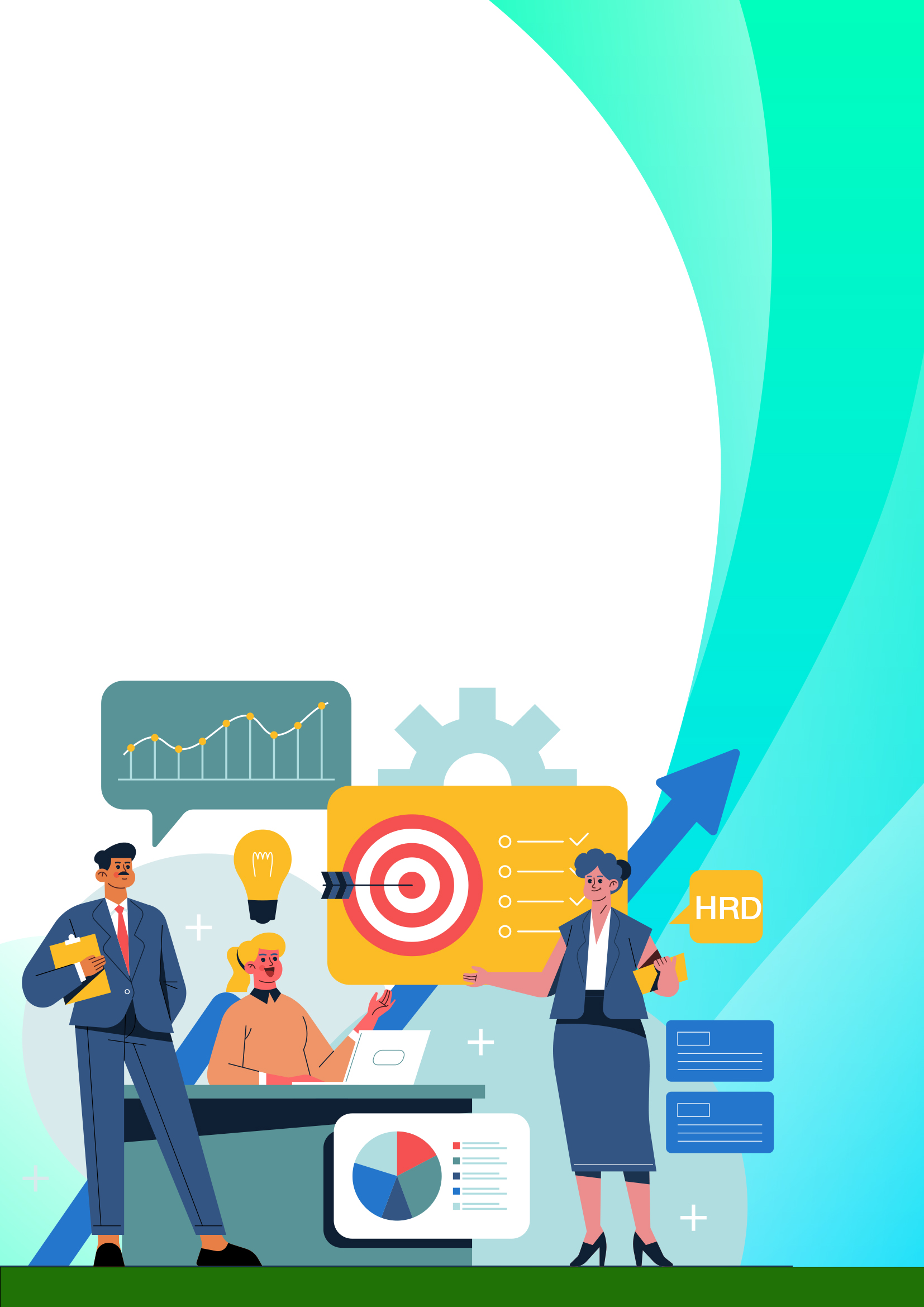 ส่วนราชการกรอบอัตรา   กำลัง
เดิมกรอบอัตราตำแหน่งที่คาดว่าจะต้องใช้ในช่วงระยะเวลา 3 ปีข้างหน้ากรอบอัตราตำแหน่งที่คาดว่าจะต้องใช้ในช่วงระยะเวลา 3 ปีข้างหน้ากรอบอัตราตำแหน่งที่คาดว่าจะต้องใช้ในช่วงระยะเวลา 3 ปีข้างหน้าอัตรากำลังคนเพิ่ม/ลดอัตรากำลังคนเพิ่ม/ลดอัตรากำลังคนเพิ่ม/ลดหมายเหตุส่วนราชการกรอบอัตรา   กำลัง
เดิม25๖๗25๖๘25๖๙25๖๗25๖๘25๖๙หมายเหตุปลัด อบต. (นักบริหารงานท้องถิ่น ระดับกลาง)รองปลัด อบต. (นักบริหารงานท้องถิ่น ระดับต้น)สำนักปลัดหัวหน้าสำนักปลัดอบต. (นักบริหารงานทั่วไป ระดับต้น)ฝ่ายบริหารงานทั่วไปหัวหน้าฝ่ายบริหารงานทั่วไป (นักบริหารงานทั่วไป ระดับต้น)นักวิเคราะห์นโยบายและแผนปฏิบัติการ/ชำนาญการนักวิชาการเกษตรปฏิบัติการ/ชำนาญการนิติกรปฏิบัติการ/ชำนาญการนักทรัพยากรบุคคลปฏิบัติการ/ชำนาญการเจ้าพนักงานธุรการปฏิบัติงาน/ชำนาญงานพนักงานจ้างตามภารกิจผู้ช่วยนักวิเคราะห์นโยบายและแผน (คุณวุฒิ)ผู้ช่วยเจ้าพนักงานธุรการ (คุณวุฒิ)พนักงานขับรถยนต์ (ทักษะ)พนักงานขับรถยนต์ (ทักษะ)ผู้ช่วยเจ้าพนักงานธุรการ (คุณวุฒิ)ผู้ช่วยเจ้าพนักงานประชาสัมพันธ์ (คุณวุฒิ)พนักงานขับเครื่องจักรกลขนาดเบา (รถบรรทุกขยะ) (ทักษะ)ผู้ช่วยนักวิชาการสิ่งแวดล้อม (คุณวุฒิ)คนงานประจำรถขยะ (ทักษะ)พนักงานจ้างทั่วไปคนงานทั่วไป (1)คนงานทั่วไป (2)คนงานทั่วไป (3)คนงานทั่วไป (4)คนงานทั่วไป (5)คนงานทั่วไป (6)คนงานทั่วไป (7)คนงานทั่วไป (8)คนงานประจำรถขยะคนงานประจำรถขยะ1111111111111111111111111111111111111111111111111111111111111111111111111111111111111111111111111111111111111111------------------------------------------------------------------------------------ว่างเดิมว่างเดิมว่างเดิมคนงานประจำรถขยะพนักงานสูบน้ำฝ่ายป้องกันและบรรเทาสาธารณภัยหัวหน้าฝ่ายป้องกันและบรรเทาสาธารณภัย (นักบริหารงานทั่วไป ระดับต้น)นักป้องกันและบรรเทาสาธารณภัยปฏิบัติการ/ชำนาญการเจ้าพนักงานป้องกันและบรรเทาสาธารณภัยปฏิบัติงาน/ชำนาญงานพนักงานจ้างตามภารกิจพนักงานขับเครื่องจักรกลขนาดเบา (ทักษะ)พนักงานจ้างทั่วไปคนงานทั่วไป (1)คนงานทั่วไป (2)คนงานทั่วไป (3)คนงานทั่วไป (4)คนงานทั่วไป (5)พนักงานดับเพลิงพนักงานขับรถยนต์ (กู้ชีพ)พนักงานขับรถยนต์ (กู้ชีพ)กองคลังผู้อำนวยการกองคลัง (นักบริหารงานการคลัง ระดับต้น)หัวหน้าฝ่ายการเงินและบัญชี (นักบริหารงานการคลัง ระดับต้น)นักวิชาการคลังปฏิบัติการ/ชำนาญการเจ้าพนักงานจัดเก็บรายได้ปฏิบัติงาน/ชำนาญงานเจ้าพนักงานพัสดุปฏิบัติงาน/ชำนาญงานลูกจ้างประจำเจ้าพนักงานการเงินและบัญชีพนักงานจ้างตามภารกิจผู้ช่วยเจ้าพนักงานธุรการ (คุณวุฒิ)ผู้ช่วยเจ้าพนักงานพัสดุ (คุณวุฒิ)ผู้ช่วยเจ้าพนักงานการเงินและบัญชี (คุณวุฒิ)ผู้ช่วยเจ้าพนักงานการเงินและบัญชี (คุณวุฒิ)พนักงานจ้างทั่วไปคนงานทั่วไปคนงานทั่วไปกองช่างผู้อำนวยการกองช่าง (นักบริหารงานช่าง ระดับต้น)111-11111111111111111111111111111111111111111111111111111111111111111111111111111111111111111111111111111111---+1-----------------------------------------------------------------------------ว่างเดิมกำหนดเพิ่มว่างเดิมว่างเดิมว่างเดิมว่างเดิมหัวหน้าฝ่ายก่อสร้าง (นักบริหารงานช่าง)วิศวกรโยธาปฏิบัติการ/ชำนาญการนายช่างโยธาปฏิบัติงาน/ชำนาญงานนายช่างไฟฟ้าปฏิบัติงาน/ชำนาญงานพนักงานจ้างตามภารกิจผู้ช่วยนายช่างโยธา (คุณวุฒิ)ผู้ช่วยเจ้าพนักงานธุรการ (คุณวุฒิ)พนักงานจ้างทั่วไปพนักงานจดมาตรน้ำพนักงานผลิตน้ำประปาคนงานทั่วไป (1)คนงานทั่วไป (2)คนงานทั่วไป (3)คนงานทั่วไป (4)คนงานทั่วไป (5)กองการศึกษา ฯผู้อำนวยการกองการศึกษาฯ (นักบริหารงานศึกษา ระดับต้น)หัวหน้าฝ่ายบริหารการศึกษา (นักบริหารงานศึกษา ระดับต้น)นักวิชาการศึกษาปฏิบัติการ/ชำนาญการเจ้าพนักงานธุรการปฏิบัติงาน/ชำนาญงานพนักงานจ้างทั่วไปคนงานทั่วไปคนงานทั่วไปศูนย์พัฒนาเด็กเล็กโรงเรียนวัดหาดสองแควผู้อำนวยการศูนย์พัฒนาเด็กเล็กครู (ปฏิบัติหน้าที่ ณ ศูนย์พัฒนาเด็กเล็ก)   วฐ.ชก.พนักงานจ้างตามภารกิจผู้ดูแลเด็ก (ทักษะ)ศูนย์พัฒนาเด็กเล็กโรงเรียนวัดท่าคล้อผู้อำนวยการศูนย์พัฒนาเด็กเล็กครูผู้ช่วย (ปฏิบัติหน้าที่ ณ ศูนย์พัฒนาเด็กเล็ก)พนักงานจ้างตามภารกิจผู้ดูแลเด็ก (ทักษะ)ศูนย์พัฒนาเด็กเล็กโรงเรียนวัดถ้ำเต่าผู้อำนวยการศูนย์พัฒนาเด็กเล็ก1-11111111111111-11-11-111111111111111111111111111111111111111111111111111111111111111111111111111111111-+1--------------+1-------------------------------------------------------------ว่างเดิมกำหนดเพิ่มว่างเดิมว่างเดิมว่างเดิมว่างเดิมว่างเดิมกำหนดเพิ่มว่างเดิมพนักงานจ้างตามภารกิจผู้ช่วยครูผู้ช่วย (ปฏิบัติหน้าที่ ณ ศูนย์พัฒนาเด็กเล็ก)  (คุณวุฒิ)พนักงานจ้างทั่วไปผู้ดูแลเด็กกองสวัสดิการสังคมผู้อำนวยการกองสวัสดิการสังคม (นักบริหารงานสวัสดิการสังคม ระดับต้น)หัวหน้าฝ่ายส่งเสริมสวัสดิการสังคม (นักบริหารงานสวัสดิการสังคม ระดับต้น)นักพัฒนาชุมชนปฏิบัติการ/ชำนาญการนักสังคมสงเคราะห์ปฏิบัติการ/ชำนาญการพนักงานจ้างตามภารกิจผู้ช่วยนักพัฒนาชุมชน (คุณวุฒิ)ผู้ช่วยนักวิชาการสุขาภิบาล (คุณวุฒิ)ผู้ช่วยเจ้าพนักงานธุรการ (คุณวุฒิ)ผู้ช่วยเจ้าพนักงานพัฒนาชุมชน (คุณวุฒิ)ผู้ช่วยเจ้าพนักงานพัฒนาชุมชน (คุณวุฒิ)พนักงานจ้างทั่วไปคนงานทั่วไปพนักงานขับรถยนต์หน่วยตรวจสอบภายในนักวิชาการตรวจสอบภายในปฏิบัติการ/ชำนาญการ11111-11111111111111111111111111111111111111111111111111-----+1------------------------------------กำหนดเพิ่มว่างเดิมว่างเดิมรวม88959595+4--ประเภทต่ำกว่า ปวช.ปวช. หรือเทียบเท่าปวส. หรือเทียบเท่าปริญญาตรี หรือเทียบเท่าปริญญาโท หรือเทียบเท่าปริญญาเอก หรือเทียบเท่ารวมข้าราชการหรือ
พนักงานส่วนท้องถิ่น--1108-19ข้าราชการหรือพนักงานครูและบุคลากรทางการศึกษา--131-5ลูกจ้างประจำ--1---1พนักงานจ้าง1097191-47รวม109103210-71คิดเป็นร้อยละ14.0812.6814.0845.0814.080.0100.00บริหารท้องถิ่นอำนวยการท้องถิ่นวิชาการทั่วไป๑) นักบริหารงานท้องถิ่น๑) นักบริหารงานทั่วไป๒) นักบริหารงานการคลัง3) นักบริหารงานช่าง4) นักบริหารงานการศึกษา5) นักบริหารงานสวัสดิการสังคม1) นักวิเคราะห์นโยบาย
    และแผน2) นักวิชาการเกษตร3) นิติกร4) นักทรัพยากรบุคคล5) นักป้องกันและบรรเทา    สาธารณภัย๖) นักวิชาการคลัง7) วิศวกรโยธา8) ครู9) ครูผู้ช่วย๑0) นักสังคมสงเคราะห์๑1) นักวิชาการศึกษา๑2) นักพัฒนาชุมชน๑3) นักวิชาการตรวจสอบภายใน๑) เจ้าพนักงานธุรการ2) เจ้าพนักงานป้องกัน    และบรรเทาสาธารณภัย3) เจ้าพนักงานการเงิน    และบัญชี4) เจ้าพนักงานพัสดุ5) นายช่างโยธา6) นายช่างไฟฟ้า7) เจ้าพนักงานจัดเก็บรายได้ประเภทช่วงอายุ (ปี)ช่วงอายุ (ปี)ช่วงอายุ (ปี)ช่วงอายุ (ปี)ช่วงอายุ (ปี)ช่วงอายุ (ปี)ช่วงอายุ (ปี)ช่วงอายุ (ปี)คนอายุเฉลี่ยประเภท<=2425 –29๓๐ –๓๔๓5 –๓9๔๐ –๔๔๔5 –๔9๕๐ –๕๔>=๕4คนอายุเฉลี่ยบริหารท้องถิ่น- - - - - - - 1157.00อำนวยการท้องถิ่น- - - - 1331849.00วิชาการ-11111--537.40ทั่วไป----23--544.00ข้าราชการหรือพนักงานครูและบุคลากรทางการศึกษา---1-121549.60ลูกจ้างประจำ- -- - - - 1-151.00พนักงานจ้าง11109810434641.22รวม12111112181067147.03คิดเป็นร้อยละ1.412.8215.4915.4916.9125.3514.088.45100ลำดับสายงานปีงบประมาณที่เกษียณอายุปีงบประมาณที่เกษียณอายุปีงบประมาณที่เกษียณอายุรวมลำดับสายงาน2567256๘256๙รวม1นักบริหารงานท้องถิ่น--11๒ครู1--1๓พนักงานจ้าง11๑3รวมรวม๒125ที่ชื่อ-สกุลตำแหน่งระดับคุณวุฒิการศึกษาระยะเวลาการดำรงตำแหน่ง 
(ปี /เดือน)การผ่านฝึกอบรมตามหลักสูตรสายงานแผนการเข้ารับการฝึกอบรมตามหลักสูตรสายงานแผนการเข้ารับการฝึกอบรมตามหลักสูตรสายงานแผนการเข้ารับการฝึกอบรมตามหลักสูตรสายงานหมายเหตุที่ชื่อ-สกุลตำแหน่งระดับคุณวุฒิการศึกษาระยะเวลาการดำรงตำแหน่ง 
(ปี /เดือน)การผ่านฝึกอบรมตามหลักสูตรสายงาน๒๕๖๗๒๕๖๘๒๕๖๙1นายอุททิศ  จิตรธรรมปลัด อบต.กลางรัฐศาสตรมหาบัณฑิต19 ปี 3 เดือนหลักสูตรนักบริหารงาน อปท. ระดับกลาง---๒- ว่าง -รองปลัด อบต.ต้น------สำนักปลัดเทศบาล3จ.ส.อ.อนุสรณ์  พระโป๊ะหัวหน้าสำนักปลัด(นักบริหารงานทั่วไป)ต้นรัฐศาสตรมหาบัณฑิต1 ปี 3 เดือนหลักสูตรนักบริหารงานทั่วไป ระดับต้น---4น.ส.กัญญารัตน์  สุวรรณ์หัวหน้าฝ่ายบริหารงานทั่วไป(นักบริหารงานทั่วไป)ต้นบริหารธุรกิจบัณฑิต(การตลาด)10 ปี 7 เดือนหลักสูตรนักบริหารงานทั่วไป ระดับต้น---5จ.ส.อ.ธิษณ์  พวงใต้หัวหน้าฝ่ายป้องกันและบรรเทาสาธารณภัย (นักบริหารงานทั่วไป)ต้นรัฐประศาสนศาสตรมหาบัณฑิต1 ปี ๒ เดือนหลักสูตรนักบริหารงานทั่วไป ระดับต้น---6น.ส.รสรินทร์  สุวรรณพัฒน์นักวิเคราะห์นโยบายและแผนชก.ศิลปศาสตรมหาบัณฑิต7 ปี 7 เดือนหลักสูตรนักวิเคราะห์นโยบายและแผน--+17น.ส.ชลลดา  ภูผานีนักวิชาการเกษตรปก.วิทยาศาสตรบัณฑิต- ปี 8 เดือนหลักสูตรนักวิชาการเกษตร-+1-8น.ส.สุธาสินี  จันทกูลนิติกรปก.นิติศาสตรบัณฑิต5 ปี 6 เดือนหลักสูตรนิติกร---9นายศุภณัฏฐ์  สิมศิรินักทรัพยากรบุคคลปก.รัฐประศาสนศาสตรบัณฑิต- ปี 3 เดือนหลักสูตรนักทรัพยากรบุคคล+๑--๑0นางสุจิตรา  อุปวงค์เจ้าพนักงานธุรการชง.บัญชีบัณฑิต18 ปี - เดือนหลักสูตรเจ้าพนักงานธุรการ-+1-๑1- ว่าง -นักป้องกันและบรรเทาสาธารณภัยปก./ชก.------๑2ส.อ.อภิศักดิ์  ฉางกระโทกเจ้าพนักงานป้องกันและบรรเทาสาธารณภัยชง.บริหารธุรกิจบัณฑิต๑2 ปี 10 เดือนหลักสูตรเจ้าพนักงานป้องกันและบรรเทาสาธารณภัย---กองคลัง๑3นางไพรินทร์  มานะการผอ.กองคลัง(นักบริหารงานการคลัง)ต้นรัฐศาสตรมหาบัณฑิต11 ปี 10 เดือนหลักสูตรนักบริหารงานการคลังระดับต้น---๑4นางณิตยา  อิ่มเรืองศรีหัวหน้าฝ่ายการเงินและบัญชี(นักบริหารงานการคลัง)ต้นบริหารธุรกิจบัณฑิต8 ปี 8 เดือนหลักสูตรนักบริหารงานการคลังระดับต้น---๑5- ว่าง -นักวิชาการคลังปก./ชก.-- ปี - เดือน----๑6น.ส.ศิรภัสสร  มุ่งอ้อมกลางเจ้าพนักงานจัดเก็บรายได้ชง.บริหารธุรกิจบัณฑิต5 ปี 3 เดือนหลักสูตรเจ้าพนักงานจัดเก็บรายได้+1--๑7- ว่าง -เจ้าพนักงานพัสดุปง./ชง.-- ปี - เดือน----กองช่าง18นายทศพร  บุษบงค์ผู้อำนวยการกองช่าง (นักบริหารงานช่าง)ต้นรัฐประศาสนศาสตรมหาบัณฑิต7 ปี 4 เดือนหลักสูตรนักบริหารงานช่างระดับต้น19- ว่าง -หัวหน้าฝ่ายก่อสร้างฯ (นักบริหารงานช่าง)ต้น-- ปี - เดือน----20- ว่าง -วิศวกรโยธาปก./ชก.-- ปี - เดือน----21นายไวกูณฐ์  เป็นทุนนายช่างโยธาชง.วิทยาศาสตรบัณฑิต15 ปี 3 เดือนหลักสูตรนายช่างโยธา--+122นายนพพร  วัชรินทร์นายช่างไฟฟ้าชง.ประกาศนียบัตรวิชาชีพชั้นสูง17 ปี 1 เดือนหลักสูตรนายช่างไฟฟ้า+1--กองการศึกษา ศาสนาและวัฒนธรรม23- ว่าง -ผู้อำนวยการกองการศึกษาฯ(นักบริหารงานการศึกษา)ต้น-- ปี - เดือน----24- ว่าง -หัวหน้าฝ่ายบริหารงานการศึกษา(นักบริหารงานศึกษา)ต้น-- ปี - เดือน----25- ว่าง -นักวิชาการศึกษาปก./ชก.-- ปี - เดือน----26- ว่าง -เจ้าพนักงานธุรการปง./ชง.-- ปี - เดือน----กองสวัสดิการสังคม27นางจันที  สุทธิประภาผู้อำนวยการกองสวัสดิการสังคม(นักบริหารงานสวัสดิการสังคม)ต้นรัฐประศาสนศาสตรมหาบัณฑิต9 ปี 2 เดือนหลักสูตรนักบริหารงานสวัสดิการสังคมระดับต้น---28นายศราวุธ  ศรีพักหัวหน้าฝ่ายส่งเสริมสวัสดิการสังคม(นักบริหารงานสวัสดิการสังคม)ต้นรัฐศาสตร์มหาบัณฑิต3 ปี 1 เดือนหลักสูตรนักบริหารงานสวัสดิการสังคมระดับต้น---29น.ส.ริลาวรรณ  สารางคำนักพัฒนาชุมชนปก.วิทยาศาสตร์บัณฑิต1 ปี - เดือนหลักสูตรนักพัฒนาชุมชน-+1-30-ว่าง-นักสังคมสงเคราะห์ปง./ชง.-- ปี - เดือน----หน่วยตรวจสอบภายใน31-ว่าง-นักวิชาการตรวจสอบภายในปก.ชก.-- ปี - เดือน----รวมรวมรวมรวมรวมรวมรวม432วัตถุประสงค์และเป้าหมายโครงการ/กิจกรรมตัวชี้วัดค่าเป้าหมายประจำปีค่าเป้าหมายประจำปีค่าเป้าหมายประจำปีงบประมาณงบประมาณงบประมาณวิธีการพัฒนา
บุคลากรหน่วยงานดำเนินการวัตถุประสงค์และเป้าหมายโครงการ/กิจกรรมตัวชี้วัด๒๕๖๗(คน)๒๕๖๘(คน)๒๕๖๙(คน)๒๕๖๗๒๕๖๘๒๕๖๙วิธีการพัฒนา
บุคลากรหน่วยงานดำเนินการ1) บุคลากรทุกระดับมีความรู้ ความสามารถทักษะ และสมรรถนะ ที่จำเป็นในการปฏิบัติงานตามเกณฑ์ที่กำหนด1) โครงการฝึกอบรมหลักสูตรปฐมนิเทศข้าราชการหรือพนักงานส่วนท้องถิ่นบรรจุใหม่ ร้อยละของบุคลากรที่ผ่านหลักสูตรปฐมนิเทศข้าราชการหรือพนักงานส่วนท้องถิ่นบรรจุใหม่ (ร้อยละ ๑๐๐) 423๖๐,000๓๐,000๔5,0001) การฝึกอบรมกรมส่งเสริมการปกครองท้องถิ่น1) บุคลากรทุกระดับมีความรู้ ความสามารถทักษะ และสมรรถนะ ที่จำเป็นในการปฏิบัติงานตามเกณฑ์ที่กำหนด๒) โครงการฝึกอบรมหลักสูตรตามสายงานของข้าราชการหรือพนักงานส่วนท้องถิ่น ได้แก่ หลักสูตรนักบริหารงานท้องถิ่น,หลักสูตรนักบริหารงานทั่วไป,หลักสูตรนักจัดการงานทั่วไป,หลักสูตรนักวิเคราะห์นโยบายและแผน,หลักสูตรนักวิชาการเงินและบัญชี,หลักสูตรเจ้าพนักงานธุรการ,หลักสูตรนายช่างโยธา ฯลฯร้อยละของบุคลากรที่ผ่านฝึกอบรมหลักสูตรตามสายงานของข้าราชการหรือพนักงานส่วนท้องถิ่น  (ร้อยละ ๑๐๐) 432109,00093,00059,0001) การฝึกอบรม
2) เชิงปฏิบัติการกรมส่งเสริมการปกครองท้องถิ่นรวมรวมรวม855169,๐๐๐123,๐๐๐104,๐๐๐วัตถุประสงค์และเป้าหมายโครงการ/กิจกรรมตัวชี้วัดค่าเป้าหมายประจำปีค่าเป้าหมายประจำปีค่าเป้าหมายประจำปีงบประมาณงบประมาณงบประมาณวิธีการพัฒนา
บุคลากรหน่วยงานดำเนินการหน่วยงานดำเนินการวัตถุประสงค์และเป้าหมายโครงการ/กิจกรรมตัวชี้วัด๒๕๖๗(คน)๒๕๖๘(คน)๒๕๖๙(คน)๒๕๖๗๒๕๖๘๒๕๖๙วิธีการพัฒนา
บุคลากรหน่วยงานดำเนินการหน่วยงานดำเนินการ๑) บุคลากรทุกระดับ
มีความรู้ทักษะสมรรถนะที่เหมาะสมกับการปฏิบัติงานและพร้อมรับการเปลี่ยนแปลง1) โครงการฝึกอบรมเชิงปฏิบัติการเพื่อเพิ่มประสิทธิภาพในการปฏิบัติงานขององค์กรปกครองส่วนท้องถิ่นร้อยละของบุคลากรที่
ผ่านการประเมินการทดสอบหลังการฝึกอบรม (ร้อยละ ๘๐) 959595๒๐๐,000๒๐๐,000๒๐๐,000 1) การฝึกอบรม ๒) การฝึกปฏิบัติองค์กรปกครอง
ส่วนท้องถิ่นองค์กรปกครอง
ส่วนท้องถิ่น๒) บุคลากรมีความรู้ทักษะในการปฏิบัติงานได้อย่างมีประสิทธิภาพ๑) โครงการฝึกอบรมการจัดทำแผนพัฒนาบุคลากร ๓ ปีระดับความสำเร็จของ
การจัดทำผลรายงาน
การฝึกอบรมตามที่กำหนด (ระดับ ๕)--2--8,๐๐๐ 1) การฝึกอบรม ๒) การฝึกปฏิบัติสถาบันการ ศึกษาให้บริการวิชาการสถาบันการ ศึกษาให้บริการวิชาการ๓) บุคลากรทุกระดับ
มีความรู้ทักษะด้านดิจิทัล พัฒนานวัตกรรมในการปฏิบัติงาน1) โครงการฝึกอบรม
เชิงปฏิบัติการเพื่อเพิ่มทักษะด้านดิจิทัลและการพัฒนานวัตกรรมในยุคดิจิทัลร้อยละของบุคลากรที่ผ่านการประเมินการทดสอบการฝึกอบรม (ร้อยละ ๘๐)535353๑๕๐,000๑๕๐,000๑๕๐,000 1) การฝึกอบรม ๒) การฝึกปฏิบัติองค์กรปกครอง
ส่วนท้องถิ่นองค์กรปกครอง
ส่วนท้องถิ่นรวมรวมรวม148148150350,๐๐๐๓5๐,๐๐๐358,๐๐๐วัตถุประสงค์และเป้าหมายโครงการ/กิจกรรมตัวชี้วัดค่าเป้าหมายประจำปีค่าเป้าหมายประจำปีค่าเป้าหมายประจำปีงบประมาณงบประมาณงบประมาณวิธีการพัฒนา
บุคลากรหน่วยงานดำเนินการวัตถุประสงค์และเป้าหมายโครงการ/กิจกรรมตัวชี้วัด๒๕๖๗(คน)๒๕๖๘(คน)๒๕๖๙(คน)๒๕๖๗๒๕๖๘๒๕๖๙วิธีการพัฒนา
บุคลากรหน่วยงานดำเนินการ๑) บุคลากรที่รับผิดชอบสามารถดำเนินการบริหารงานบุคคลได้อย่างมีประสิทธิภาพ1) โครงการฝึกอบรม
เชิงปฏิบัติการการบริหารงานบุคคลขององค์กรปกครอง
ส่วนท้องถิ่นร้อยละของบุคลากรที่ผ่านการประเมินการทดสอบหลังการฝึกอบรม (ร้อยละ ๘๐) 222๑๒,000๑๒,000๑๒,000 1) การฝึกอบรม ๒) การฝึกปฏิบัติสถาบันการ ศึกษาให้บริการวิชาการ๑) บุคลากรที่รับผิดชอบสามารถดำเนินการบริหารงานบุคคลได้อย่างมีประสิทธิภาพ๒) โครงการการเรียนรู้ด้วยตนเองผ่านสื่ออิเล็กทรอนิกส์
(e-Learning)ร้อยละของบุคลากรที่ผ่านการเรียนรู้ด้วยตนเอง (ร้อยละ ๘๐)959595---1) การฝึกอบรมสถาบันการ ศึกษาให้บริการวิชาการ๒) ส่วนราชการมีการจัดการความรู้ขององค์กรปกครองส่วนท้องถิ่น๑) โครงการประกวดการจัดการความรู้ขององค์กรปกครอง
ส่วนท้องถิ่นร้อยละของส่วนราชการมีการจัดทำคู่มือการปฏิบัติงานและคู่มือการให้บริการประชาชน (๑คู่มือ/ส่วนราชการ)373737๒๐,๐๐๐๒๐,๐๐๐๒๐,๐๐๐ 1) การฝึกอบรม ๒) การฝึกปฏิบัติองค์กรปกครอง
ส่วนท้องถิ่นรวมรวมรวม134134134๓๒,๐๐๐๓๒,๐๐๐๓๒,๐๐๐วัตถุประสงค์และเป้าหมายโครงการ/กิจกรรมตัวชี้วัดค่าเป้าหมายประจำปีค่าเป้าหมายประจำปีค่าเป้าหมายประจำปีงบประมาณงบประมาณงบประมาณวิธีการพัฒนา
บุคลากรหน่วยงานดำเนินการวัตถุประสงค์และเป้าหมายโครงการ/กิจกรรมตัวชี้วัด๒๕๖๗(คน)๒๕๖๘(คน)๒๕๖๙(คน)๒๕๖๗๒๕๖๘๒๕๖๙วิธีการพัฒนา
บุคลากรหน่วยงานดำเนินการ๑) บุคลากรทุกระดับมีจิตสาธารณะคุณธรรม จริยธรรม และเจตคติการเป็นข้าราชการที่ดี1) โครงการฝึกอบรมจิตอาสา และคุณธรรมจริยธรรม ประจำปีร้อยละของบุคลากรที่ผ่านการประเมินการทดสอบหลังการฝึกอบรม (ร้อยละ ๘๐) 	959595--- 1) การฝึกอบรม ๒) การฝึกปฏิบัติองค์กรปกครอง
ส่วนท้องถิ่น๑) บุคลากรทุกระดับมีจิตสาธารณะคุณธรรม จริยธรรม และเจตคติการเป็นข้าราชการที่ดี๒) โครงการจัดกิจกรรมการต้านทุจริตคอร์รัปชั่น ในองค์กรปกครองส่วนท้องถิ่นร้อยละของบุคลากรที่ประกาศเจตนารมณ์และเข้าร่วมกิจกรรม (ร้อยละ ๑๐๐)959595--- ๑) การฝึกปฏิบัติองค์กรปกครอง
ส่วนท้องถิ่น2) บุคลากรทุกระดับมีการพัฒนา เสริมสร้างวัฒนธรรมองค์กรที่ดี และสร้างความสมัครสมานสามัคคีในองค์กร๑) โครงการจัดกีฬาของบุคลากรสังกัดองค์กรปกครองส่วนท้องถิ่นประจำปีร้อยละที่เข้าร่วมกิจกรรมกีฬาขององค์กรปกครองส่วนท้องถิ่น (ร้อยละ ๘๐)959595--- ๑) การฝึกปฏิบัติองค์กรปกครอง
ส่วนท้องถิ่น2) บุคลากรทุกระดับมีการพัฒนา เสริมสร้างวัฒนธรรมองค์กรที่ดี และสร้างความสมัครสมานสามัคคีในองค์กร๒) โครงการส่งเสริมกระบวนการเรียนรู้ที่สร้างความผูกพันในองค์กร และสร้างแรงจูงใจให้ข้าราชการและพนักงานในการปฏิบัติงานตำบลท่าคล้อร้อยละของบุคลากรที่ผ่านการประเมินการทดสอบหลังการฝึกอบรม (ร้อยละ ๘๐)95959535๐,๐๐๐35๐,๐๐๐35๐,๐๐๐ 1) การฝึกอบรม ๒) การฝึกปฏิบัติองค์กรปกครอง
ส่วนท้องถิ่นรวมรวมรวม38038038035๐,๐๐๐35๐,๐๐๐35๐,๐๐๐ลำดับยุทธศาสตร์การพัฒนาบุคลากรจำนวนโครงการจำนวนโครงการจำนวนโครงการงบประมาณงบประมาณงบประมาณหมายเหตุลำดับยุทธศาสตร์การพัฒนาบุคลากร๒๕๖๗๒๕๖๘๒๕๖๙๒๕๖๗๒๕๖๘๒๕๖๙หมายเหตุ๑การพัฒนาบุคลากรทุกระดับเพื่อก้าวไปสู่ความเป็นมืออาชีพ๒๒๒169,๐๐๐123,๐๐๐104,๐๐๐๒การพัฒนาบุคลากรทุกระดับให้มีประสิทธิภาพเพื่อรองรับ
การเปลี่ยนแปลง223350,๐๐๐๓5๐,๐๐๐๓58,๐๐๐๓การพัฒนาและเสริมสร้างการบริหารงานบุคคลและองค์กร
แห่งการเรียนรู้๓๓๓๓๒,๐๐๐๓๒,๐๐๐๓๒,๐๐๐๔เสริมสร้างวัฒนธรรมองค์กรให้บุคลากรมีจิตสาธารณะ คุณธรรม จริยธรรม และการสร้างความสุขในองค์กร๔๔๔35๐,๐๐๐35๐,๐๐๐35๐,๐๐๐รวมรวม๑1๑1๑2901,๐๐๐855,๐๐๐844,๐๐๐